Pracownia Projektowo-Konsultingowa DROMOS Dróg i MostówSpółka z o.o.10-059 Olsztyn      ul..Polna 1b/10        tel/fax 0-89 594-94-20Nazwa inwestycji :	PRZEBUDOWA DROGI POWIATOWEJ nr 3803NULICA BUDOWLANA W KĘTRZYNIEBranża :	SANITARNA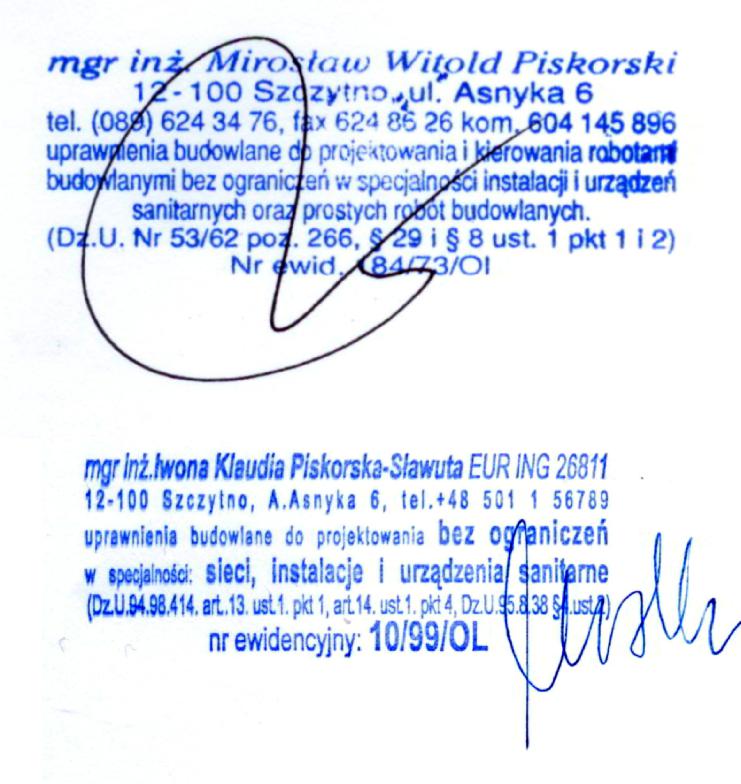 Projektant	mgr inż. Mirosław Piskorskibranży sanitarnej	upr. Nr.184/73/01 z§8 ust.1 pkt.1 i 2Sprawdzający	mgr inż. Iwona Klaudia Piskorskabranży sanitarnej :	upr. EUR ING 26811Nr.10/99/Ol art.13 ust.1.1 art14 ust.1.1Olsztyn kwiecień	20151/44ZAWARTOŚĆ OPRACOWANIA- zestawienie rysunków	str 3- podstawa opracowania	str 4÷5- opis techniczny	str 6÷10- wytyczne do opracowania Planu Bios	str 11÷12- wykaz podstawowych materiałów	str13÷14- zestawienia tabelaryczne konstrukcja ( studnie , wpusty )	str 15÷18- warunki techniczne	str 19÷21- badania gruntu	str 22÷32- obliczenie spływu wód opadowych , dobór średnic	str 33- kopie ZUD	str 34÷42- kopia decyzji ZDW	str 43÷4522/44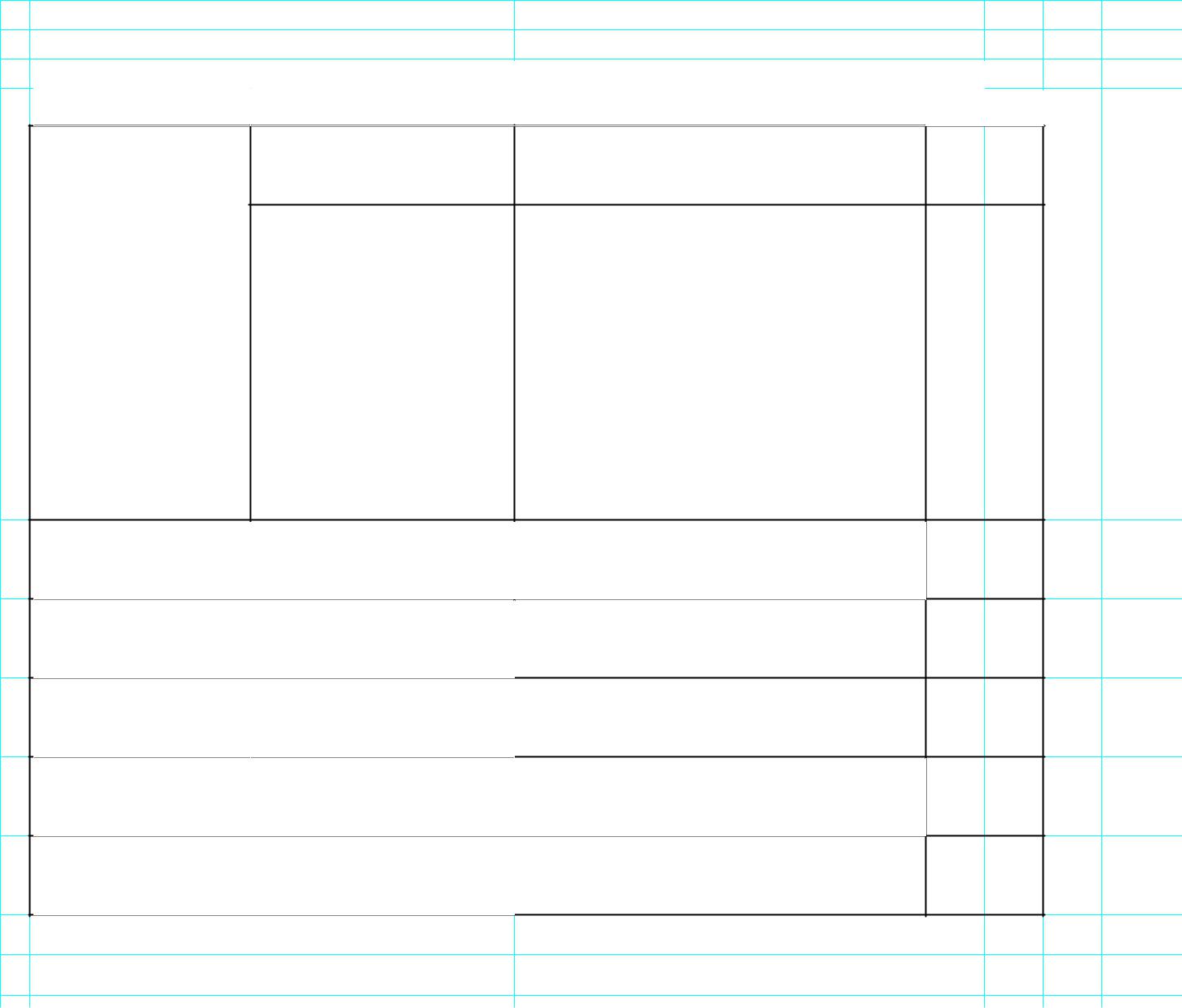 C:\ lotus\work\123\PRZEBUDOWA DROGI POWIATOWEJ nr 3803N – ULICA BUDOWLANA W KĘTRZYNIEZESTAWIENIE RYSUNKÓW - KANALIZACJA DESZCZOWA+SANITARNAKD-01SIECI DESZCZOWE  PODZIAŁ ZLEWNIKD-06STUDNIA Z RUR WARSTWOWYCH OSADNIKOWAKD-07OCIEPLENIE RUROCIĄGUKD-08Studzienka deszcz. z wpustem ulicznym D 400KD-09SIEĆ KANALIZACJI DESZCZOWEJ I SANITARNEJ PLAN TYCZENIA	1 : 500KD-10POSADOWIENIE KANAŁU33/441.-	PODSTAWA OPRACOWANIA.Zlecenie Pracowni Projektowo-Konsultingowej Dróg i Mostów DROMOS Spółka z o.o.10-059 Olsztyn ul. Polna 1b/10 ,projekt drogowy , opracowanie DROMOS Olsztyn ,warunki techniczne wydane dnia 18 marca 2015 r. przez Miejskie Wodociągi i Kanalizacja 11-400 Ketrzyn , ul.Poznańska 6 , Znak MPWiK/TT/277/2015 ,Rozporządzenie Ministra Transportu i Gospodarki Morskiej z dnia 30 maja 2000r. w sprawie warunków technicznych, jakim powinny odpowiadać drogowe obiekty inżynierskie i ich usytuowanie (Dz.U. nr 63/2000 poz. 735).- Dokumentacja geotechniczna	wykonana na zlecenie DROMOSInstrukcja KWH "projektowanie i zasady układania rur PEHD w Gruncieprogram do obliczeń statycznych rurociągów ( KWH ) ,Instrukcja stosowania systemów Wavin w drogownictwie .Opracowanie Trnsprojekt Warszawa , -Instrukcja montażowa układania w gruncie rurociągów z PVC - opracowanie Wavin ,Warunki techniczne wykonania i odbioru robót budowlano-montażowych Tom I. Budownictwo ogólne, Tom- II. Instalacje sanitarne i przemysłowe, wprowadzone do stosowania przez Ministerstwo Gospodarki Przestrzennej i Budownictwa,Warunki techniczne wykonania i odbioru sieci kanalizacyjnych . Wydane w sierpniu 2003przez COBRTI INSTAL. Zalecane do stosowania przez Ministerstwo Infrastruktury .Ustawa z dnia 3 kwietnia 1993r. o badaniach i certyikacji, (Dz.U.93.55.250),Rozporządzenie Ministra Gospodarki Przestrzennej i Budownictwa z dnia 1 października 1993r.sprawie bhp przy eksploatacji, remontach i konserwacji sieci kanalizacyjnych, (Dz.U.93.96.437),Ustawa z dnia 7 lipca 1994r. Prawo Budowlane, (Dz.U.94.89.414),Ustawa z dnia 7 lipca 1994r. o zagospodarowaniu przestrzennym, (Dz.U.94.89.415),Rozporządzenie Ministra Pracy i Polityki Socjalnej z dnia 26 września 1997r. w sprawie ogólnych przepisów bezpieczeństwa i higieny pracy, (Dz.U.97.129.844),Ustawa z dnia 27 kwietnia 2001r. Prawo Ochrony Środowiska, (Dz.U.01.62.627),Warunki Techniczne dostawców urządzeń i materiałów,PN-92B-01707 Instalacje kanalizacyjne. Wymagania w projektowaniuPN-B-1700 Wodociągi i Kanalizacja . Urządzenia i sieć zewnetrzna . Oznaczenia graficzne44/44PN-B-10729Kanalizacja . Studzienki kanalizacyjne .PN-B-10376:1999 . Roboty ziemne . Wykopy otwarte dla przewodów wodociągowych i kanalizacyjnych . Warunki techniczne wykonania .-PN-92/ B- 10735	Kanalizacja. Przewody kanalizacyjne. Wymagania i badania  przy odbiorze.Poprawki: 1. BI nr 6/ 93, poz. 43.PN-EN 124:2000	Zwieńczenia wpustów i studzienek kanalizacyjnych do nawierzchni dla ruchu pieszego i kołowego.PN-81/ B- 03020	Grunty budowlane. Posadowienie bezpośrednie budowli.Obliczenia statyczne i projektowanie.	Zmiany: 1. BI nr 2/ 88, poz. 14.PN-84/ B- 03264	Konstrukcje betonowe, żelbetowe i sprężone.Obliczenia statyczne i projektowanie.PN- 68/ B- 06050	Roboty ziemne budowlane. Wymagania w zakresie wykonywania i badania przy odbiorze.ustalenia z inwestorem,Rozporządzenie Ministra Infrastruktury z dnia 12 kwietnia 2002r. w sprawie warunków technicznych, jakim powinny odpowiadać budynki i ich usytuowanie, (Dz.U.02.75.690),55/442. ZAKRES OPRACOWANIAMIASTO KĘTRZYN1.- ILOŚĆ ŚCIEKÓW Z PASA DROGOWEGO ORAZ ULIC , ZLEWNIE DLA PROJEKTOWANEJ KANALIZACJI1.1.Zlewnia z projektowanego odcinka drogi Powiatowej Nr 3803N ul.Budowlana w Kętrzynie w km 00+023 do 00+430,322.- ILOŚĆ ŚCIEKÓW DO ODPROWADZENIA I PRZYJĘTE SPOSOBY PODCZYSZCZANIA2.1.Ścieki z pktu 1,1 ( zlewnia W1 i W2 ) zostaną wprowadzone do studni Di-0 , następnie podane do istniejacego rurociągu DN800 zgodnie z WT na istniejącym kolektorze miejskim .Ponadto ścieki z projektowanych odcinków drogi wstępnie podczyszczone w studniach ściekowych DN600 z osadnikami o głębokości 0,90 m podane zostaną do sieci deszczowej wyposażone w studnie DN1000 z osadnikami 0,50 m .3. WARUNKI GRUNTOWO-WODNEOpis poniżej opracowano w oparciu o dokumentację geotechniczna , wykonana na zlecenie DROMOS , w zał. kopia , szczegóły4. ROZWIĄZANIA PROJEKTOWE - KANALIZACJAProjektowana sieć deszczowa umożliwi odbiór wód deszczowych z całości modernizowanego odcinka drogi ( dotyczy odcinków wytypowanych w projekcie branży drogowej ) .Opracowanie zawiera projekt podczyszczenia wód opadowych ( osadnik ) , oraz elementy wprowadzenia do istniejacej sieci deszczowej .66/444.1. Średnice i materiałZaprojektowano sieć z rur dwuściennych PVC , DN200 , DN250 , DN300 , DN400 , DN500o sztywności obwodowej SN8 I SN 16, łączonych na uszczelki gumowe. Przejścia przewodów przez ściany studzienek wykonać jako szczelne przy pomocy złączek przejściowych PVC/PE z uszczelką. Rurociągi układać na wyrównanym i ubitym ( zagęszczonym ) podłożu .4.2. Studnie kanalizacji deszczowejZe względu na szczupłość miejsca przewidziano wyłącznie studnie rewizyjne z rur dwuściennych lub profilowych . Są to studnie wykonane z rur dwuściennych PE o wysokiej wyrtzymałości . W dnach studni w warstwie dociążenia przewidziano studnie czerpalne umożliwiajace stosowanie mechanicznego czyszczenia . Wyloty ze studni wykonane w zakładzie wytwórczym . Nakrycie studni to płyty żelbetowe oparte na pierścieniach odciążających . Na płytach włazy kanałowe , ciężkie typu "D" z wypełnieniem betonowym .Zapisy podstawoweRura nie karbowana PEHD strukturalna dwuścienna z gładkimi ściankami zewnętrzną czarną gwarantującą pełną odporność na promieniowanie UV i wewnętrzną jasną ułatwiającą inspekcję. Łączenie odbywa się metodą łączenia kielichowego, dwukielichowego z uszczelką trójwargową bądź za pomocą spawania ekstruzyjnego.Rury oraz elementy systemu muszą bezwzględnie posiadać:Aprobatę Techniczną ITB i IBDiM - rury, kształtki, studnieŚwiadectwo Odbioru 3.1 zgodne z normą PN-EN 10204-3.1W systemie łączenia kielichowego szczelność połączenia uzyskujemy za pomocą uszczelki trójwargowej mocowanej w wewnętrznej części kielicha.Na powierzchni wewnętrznej, rury muszą posiadać trwałe napisy zawierające: między innymi średnicę, klasę sztywności obwodowej wraz z numerem normy lub Aprobaty (np. 500 SN 8 kN/m2 wg PN-EN ISO 9969).Rury muszą posiadać sztywność obwodową potwierdzoną badaniem zgodnie z PN-EN ISO 9969. 8 kN/m2 (odpowiednik min 30,4 kN/m2 wg DIN 16961)6 kN/m2 (odpowiednik min 22,8 kN/m2 wg DIN 16961)4 kN/m2 (odpowiednik min 15,2 kN/m2 wg DIN 16961)Producent musi zapewniać możliwość wykonania losowych testów (na żądanie klienta) badania sztywności obwodowej dostarczanych rur.77/444.3. Odbiorniki wód opadowychOdbiornikami wód opadowych będą studzienki deszczowe z wpustem ulicznym C400 (kineta ślepaa DN 600 , rura karbowana D600 , wkładka “in-situ” Dn 200 , teleskopowy adapter do włazów , betonowy adapter do wpustu ulicznego , wpust uliczny , wiaderko oadnikowe ) .4.4. Podłączenia sieci deszczowej .1 Sieci deszczowe zostana włączone do cieków wodnych za pośrednictwem istniejącej sieci kanalizacji deszczowej.4.5. Roboty ziemne i ułożenie rurWiększość prac będzie realizowana w gruncie suchym . Grunty w większości gliniaste lub nasypowe , nienadające się do powtórnej zasyoki ( niemożliwość zagęszczenia ) . Deskowanie pełne drewniane , dla całości zadania .W miejscach zbliżeń i skrzyżowań z istniejącym uzbrojeniem podziemnym wykop należy wykonywać ręcznie. Ściany wykopu odpowiednio zabezpieczyć. Na pozostałych odcinkach wykopy wykonywać mechanicznie. W miejscach kolizji z uzbrojeniem podziemnym zachować ostrożność. Dno wykopu powinno być równe i wykonane ze spadkiem ustalonym w projekcie. Rury należy układać na podsypce piaskowe grub. 20cm. Podsypka powinna posiadać uziarnienie poniżej 20 mm. Warstwę ochronną zasypu ponad wierzch rury wykonać z gruntu drobno lub średnioziarnistegowg PN -74/B-2480. Grubość tej warstwy powinna wynosić 30cm. Materiał zasypu należy zagęszczać wibratorami płytowymi o wadze 50 -100kg lub warstwami 15 - 20cm do uzyskania zmodyfikowanegoWskaźnik zagęszczenia Is badać na podstawwie PN-77/8931-12 Drogi samochodowe .Oznaczanie wskaźnika zagęszczenia gruntu , oraz PN-B-04481 Grunty budowlane .Badania próbek gruntu . Zagęszczanie wibratorem bezpośrednio nad rurami jest dopuszczalne dopiero na warstwie ochronnej o grubości 25cm. W podłożu oraz w warstwie zasypowej do wys 30cm powyżej wierzchu rury nie może być kamieni. Pod ulicami wykop zagęścić w całości do poziomu nawierzchni.Grunt nie nadajacy się do zasypki należy wymienić .88/444.6. Ocieplenie przewodówWiększość sieci nie wymaga ocieplenie . Miejsca gdzie udało się uzyskać należytego przykrycia ocieplono . ocieplenie w/g rys. szczegółu ocieplenia : płyty Floormate 700-A - 1250*600*40 mm5. SKRZYŻOWANIA Z ISTNIEJĄCYM UZBROJENIEM PODZIEMNYMZ uwagi na charakter przewidzianej realizacji zadania ( bardzo duża ilość uzbrojenia podziemnego ) Prace prowadzić z należytą ostrożnością . Każde napotkane urządzenie zgłosić nadzorowi , po uzyskaniu opinii Inwestora urządzenie zabezpieczyć lub zlikwidować .Wykopy próbne w celu dokładnego zlokalizowania uzbrojenia wykonywać ręcznie .Na załączonych rysunkach wskazano miejsca zabezpieczeń kabli lub sieci .Uwagi i zalecenia:-w zasięgu koron drzew wykop wykonać ręcznie bez uszkadzania systemu korzeniowego.-przed przystąpieniem do robót uzyskać zezwolenie na zajęcie pasa drogowego-uzgodnić sposób zabezpieczenia robót w pasie drogowym z właścicielem drogi  .-W pobliżu urządzeń telekomunikacyjnych prace prowadzić ręcznie i pod nadzorem Telekomunikacji.prace prowadzone przy zblizeniach do kabli energetycznych uzgodnić w ZEprzewody telekomunikacyjne , energetyczne w razie zbliżeń zabezpieczać osłonami dwudzielnymi AROTA , pozostałe uzbrojenie zabezpieczać na czas prowadzenia robót ( podwieszanie w specjalnej konstrukcji ).-roboty prowadzić w uzgodnieniu z właścicielem uzbrojenia podziemnego .6. WYTYCZNE REALIZACJITrasy sieci wytyczyć geodezyjnie. Przy udziale inwestora wyznaczyć pas terenu przewidziany do czasowego zajęcia na okres prowadzenia budowy. Przy prowadzeniu robót zachować szczególną ostrożność z uwagi na utrzymanie ruchu kołowego i pieszego przez zamieszkałą ludność.Sieci wykonywać odcinkami umożliwiającymi maksymalny dojazd do budynków. Ruch pieszy w poprzek wykopów , kierować w wyznaczone miejsca kładkami typu lekkiego. Przed rozpoczęciem robót powiadomić użytkowników terenówi uzbrojenia . Całość robót realizować zgodnie z WT :Warunki techniczne wykonania i odbioru sieci kanalizacyjnych . Wydane w sierpniu 2003 przez COBRTI INSTAL. Zalecane do stosowania przez Ministerstwo Infrastruktury .99/44Po zakończeniu układania sieci , zgodnie z Art. 27 Ustawy Prawo Geodezyjne i Kartograficznez dn.17,05.1989 r. ( Dz. D. nr 30 póz. 163 ), sieć uzbrojenia terenu podlega inwentaryzacji i ewidencji. Inwestorzy są obowiązani: - zapewnić wyznaczenie i dokonanie geodezyjnych pomiarów powykonawczych przez jednoski uprawnione do wykonywania prac geodezjnych.zapewnić, aby pomiary powykonawcze sieci podziemnego uzbrojenia terenu, układanej w wykopach otwartych, były wykonywane przed ich zasypaniem. Postępowanie niezgodne z w/w przepisami podlega karze grzywny, orzekanej na podstawie przepisów o postępowaniu w sprawach o wykroczeniach ( Art. 48 ust. l pkt 6 i ust. 2 Ustawy)7.CZĘŚĆ OBLICZENIOWA7.1. Obliczenia spływu wód opadowychObliczenia wykonano w sposób tabelaryczny - patrz załącznik .7.2. Obliczenia separatorów .Wymaganą maksymalną przepustowość urządzenia wyznacza się w oparciu o:kryterium przepustowości kanału istniejącego;maksymalny przepływ ścieków dobrany dla danego kanału;maksymalny przepływ przez urządzenie obliczony przy przyjęciu deszczu o natężeniu 167 dm3/s/ha, częstotliwości pojawiania .się co c = 10 lat i czasie trwania t = 15 minut;. .obliczeniowe natężenia deszczu, dla którego odpływ ze zlewni jest równy przepustowości nominalnej urządzenia Qn, nie powinno być mniejsze od zalecanych przez Instytut Ochrony Środowiska 15 dm3/s/ha (deszcz, dla którego suma wysokości opadów o natężeniu nie większym od qobl wynosi 88% rocznej wysokości opadu ).1010/448-.WYTYCZNE DO PLANU BIOZWYTYCZNE DLA KIEROWNIKA BUDOWY W SPRAWIE SPORZĄDZENIA SZCZEGÓŁOWEGO PLANU BEZPIECZEŃSTWA I OCHRONY ZDROWIA ORAZ SZCZEGÓŁOWEGO ZAKRESU ROBÓT BUDOWLANYCH, STWARZAJĄCYCH ZAGROŻENIA BEZPIECZEŃSTWA I ZDROWIA LUDZI.DOTYCZY: SIEĆ DESZCZOWA , ORAZ ZESPOŁY SEPARACJI W MODERNIZOWANEJ DRODZE POIATOWEJ NR 3803n NA ODCINKU Ketrzyn część ul,Budowlanej od km 00+000 do km 00+430,32Zakres robót - obejmuje wykonanie sieci kanalizacji deszczowej , naprawy studni kanalizacjiRoboty budowlane wykonane będą na terenie powiatu Ketrzyńskiego .Wykaz istniejących obiektów budowlanych - znajduje się na planie sytuacyjnym i projekcie zagospodarowania terenu .Elementy zagospodarowania terenu mogące stwarzać zagrożenie BIOZ – budowane obiekty technologiczne mogą stwarzać zagrożenie.Skala zagrożenia zdrowia ludzi – podczas wykonywania prac np. ziemnych (wykopy,) przewiduje się skalę zagrożenia zdrowia ludzi :A-dużą – przy budowie studni występuje ryzyko upadku z wysokości 3,0 m, ( głębokie wykopy ) .B - małą – istnieje niebezpieczeństwo wpadnięcia do wykopu podczas układania instalacji podziemnych, występują roboty związane z przemieszczaniem i zagęszczaniem gruntu, drobne urazy spowodowane używanymi narzędziami, porażenie prądem podczas eksploatacji elektronarzędzi itp.Zakłada się, że powyższe elementy ewentualnego zagrożenia zdrowia ludzi zostaną wyeliminowane poprzez wcześniejsze przeprowadzenie odpowiedniego instruktażu oraz bezwzględne przestrzeganie przepisów BHP.11111/44Informacja o wydzieleniu i oznakowaniu miejsca prowadzenia robót budowlanych – teren w sąsiedztwie miejsca wykonywania w/w prac należy zabezpieczyć poprzez odpowiednie oznakowanie i ogrodzenie na czas prowadzenia robót budowlanych.Przeprowadzenie instruktażu pracowników – przed przystąpieniem do realizacji robót szczególnie niebezpiecznych, stosowanie odzieży ochronnej, elementów zabezpieczających pracowników oraz sprawowanie stałego nadzoru w czasie wykonywania prac szczególnie niebezpiecznych pozwoli wyeliminować zagrożenie podczas prowadzonych ziemnych prac budowlanych.17-8. Przechowywanie materiałów budowlanych oraz narzędzi przeznaczonych do remontu w/w inwestycji – po uzgodnieniach z właścicielem terenu i analizie dokumentacji projektowej materiały budowlane oraz sprzęt budowlany winny być odpowiednio zabezpieczone przed osobami postronnymi (przed kradzieżą) i jednocześnie nie stwarzać utrudnienia dla komunikacji pieszej i samochodowej oraz nie tarasować dróg ewakuacyjnych na wypadek pożaru, budowlaneawarii oraz innych zagrożeń.Dokumentacja projektowa - oraz inne materiały niezbędne do prawidłowego prowadzenia budowy (dot. eksploatacji maszyn i urządzeń technicznych) winna być zabezpieczona przed zniszczeniem i osobami trzecimi na terenie budowy.10.W wytycznych do sporządzenia planu BIOZ nie przewiduje się wykonywania części rysunkowej gdyż nie występuje żaden z rodzajów robót budowlanych wymienionych w art.21a ust.2 ustawy z dnia 7 lipca 1994 roku – prawo1212/4413/4414/44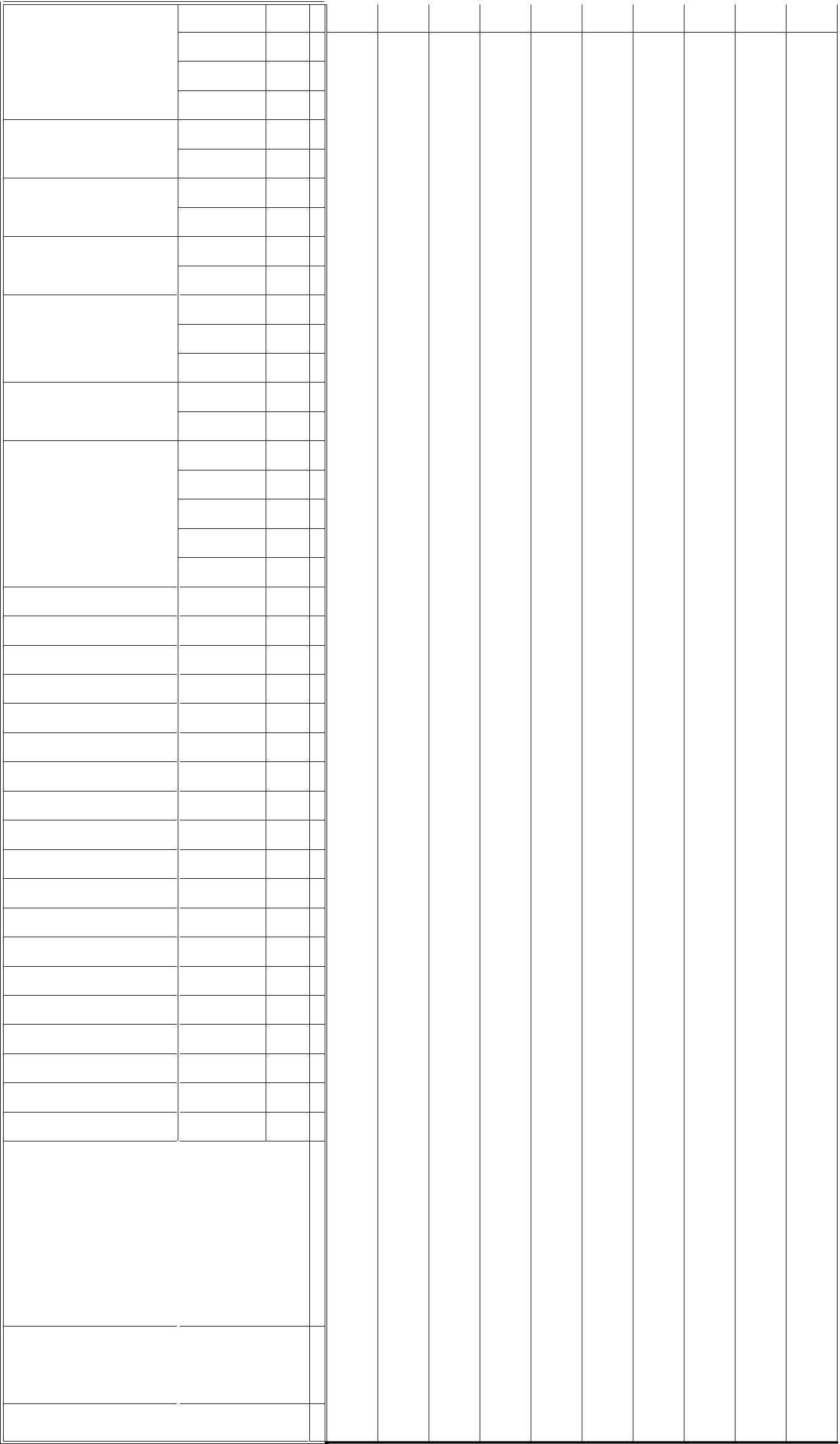 odgałęzienia in-situpłyta .pokrywpierścień odciązajacykonstrukcja studnirury karbowane-włazkomora roboczakat wlotuzagłębienie wloturzędne wlotuśrednica wlotu kolektorakat wlotuzagłębienie wloturzędne wlotuśrednica wlotu kolektorazałamanie trasyzagłębienie wloturzędne wlotuzagłębienie wylotugłębokość osadnikaśrednica wlotu kolektorarzędne wyloturzędne terenuśrednica wylotu kolektoraśrednica studni rewizyjnej[°][°][m]15/44odgałęzienia in-situpłyta .pokrywpierścień odciązajacykonstrukcja studnirury karbowane-włazkomora roboczakat wlotuzagłębienie wloturzędne wlotuśrednica wlotu kolektorakat wlotuzagłębienie wloturzędne wlotuśrednica wlotu kolektorazałamanie trasyzagłębienie wloturzędne wlotuzagłębienie wylotugłębokość osadnikaśrednica wlotu kolektorarzędne wyloturzędne terenuśrednica wylotu kolektoraśrednica studni rewizyjnej[°][°][m]16/44Studzienki wpustów ściekowych , Dn 600ZESTAWIENIE TABELARYCZNE - KONSTRUKCJAD:\A_PROJEK\PROJ-2015\KETRZYN BUDOWLANA\PROJEKT\OBLICZENIA\DESZCZOWKA\WPUSTY-ZESTAWIENIE.12317/44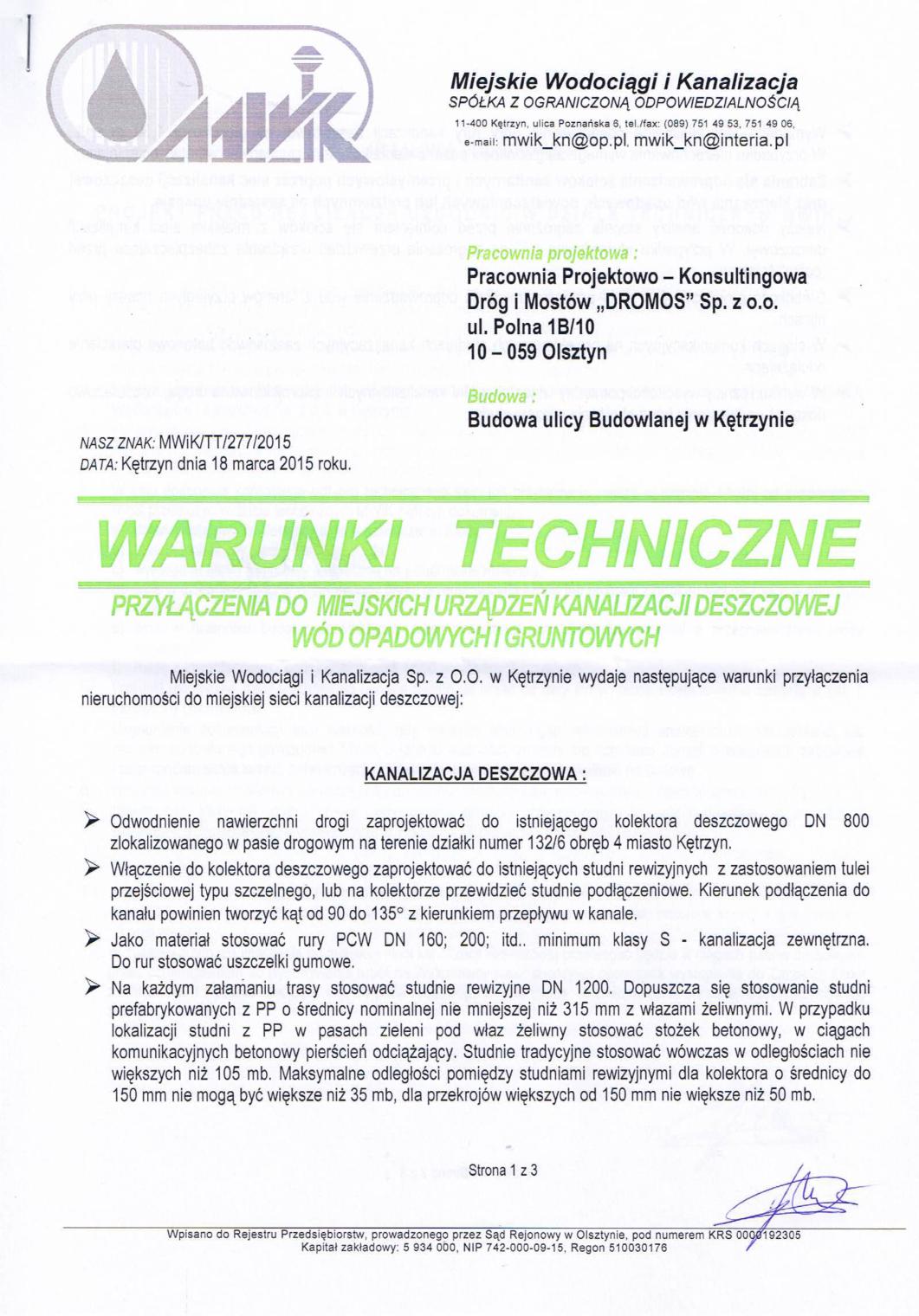 18/44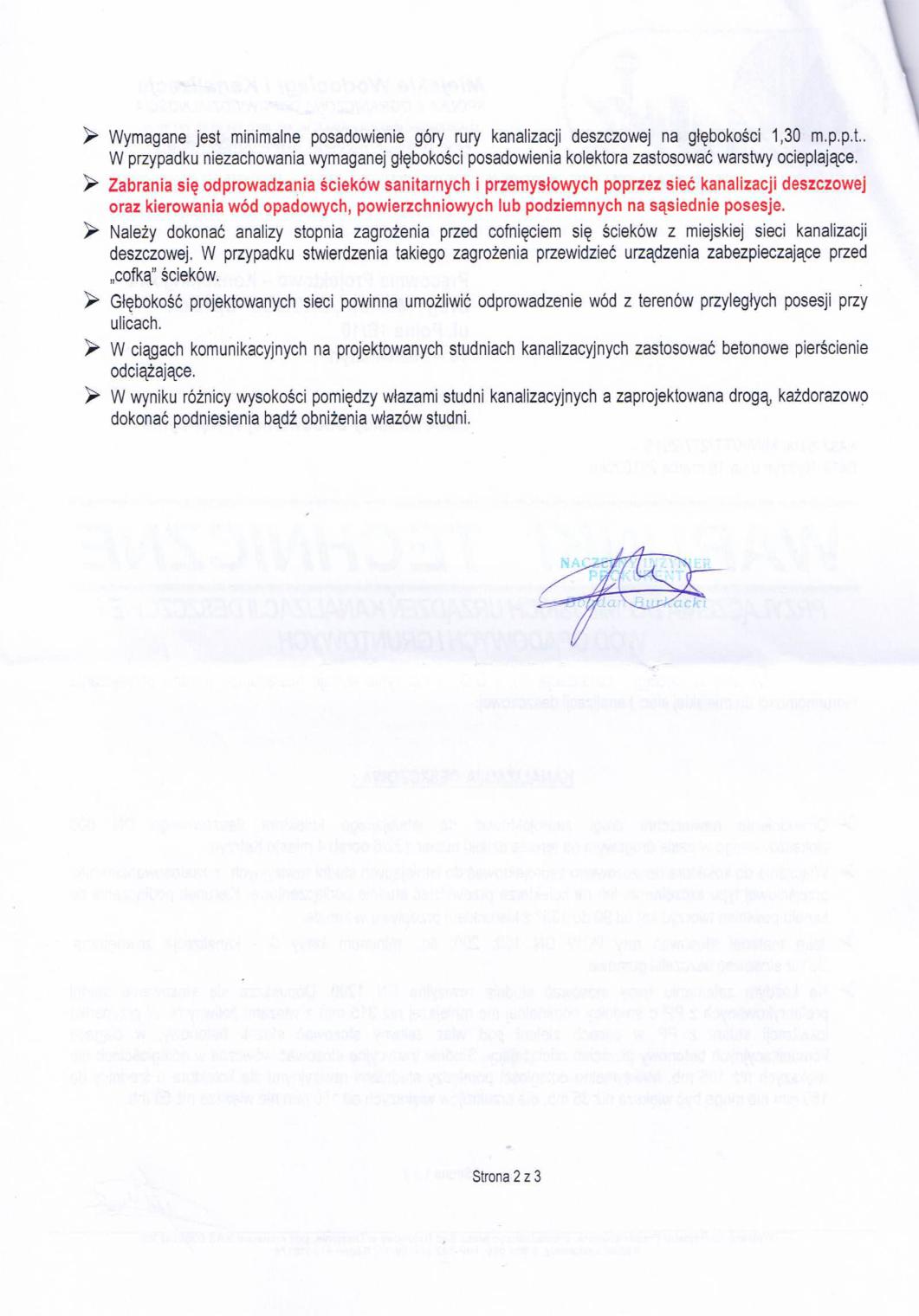 19/44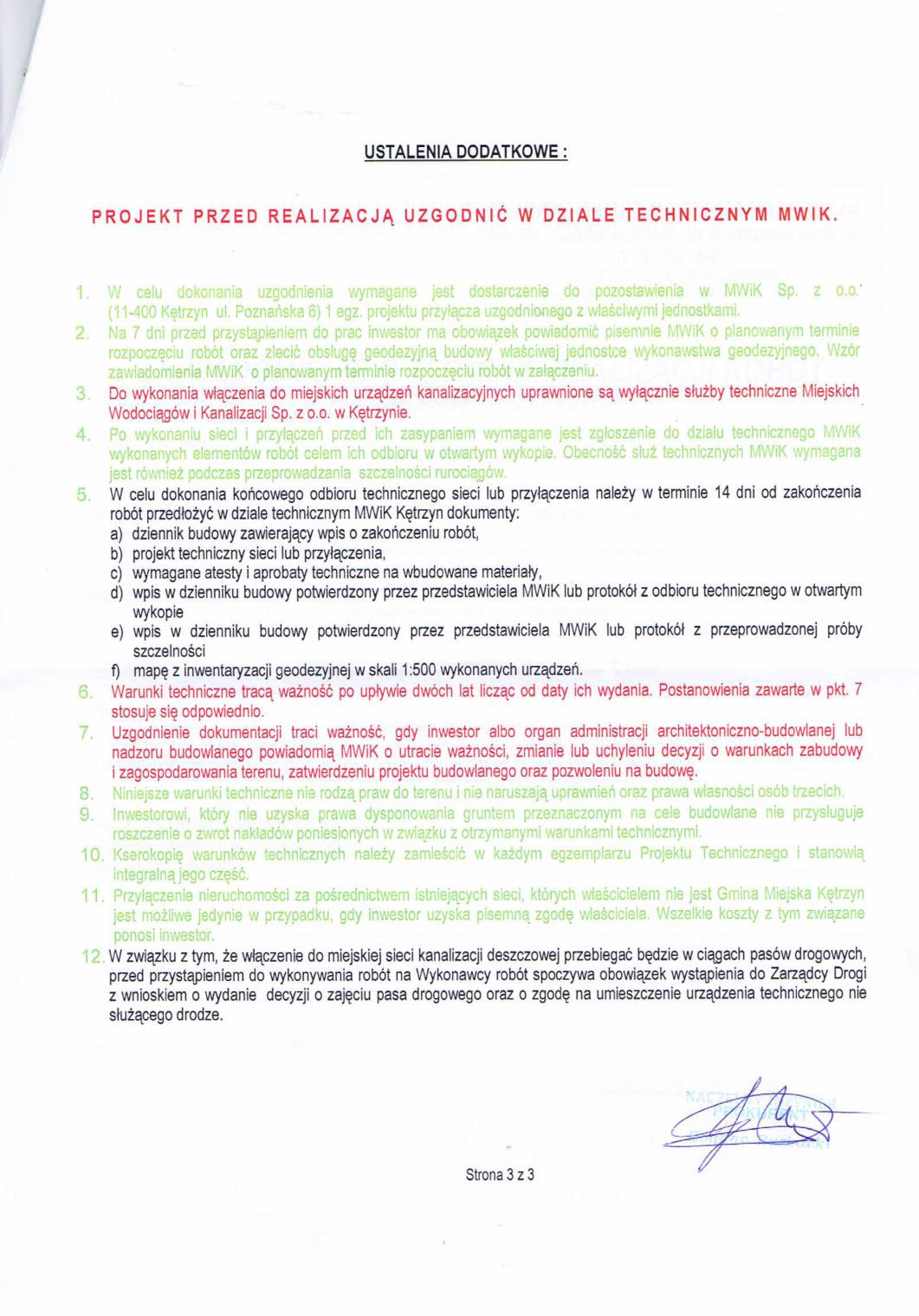 20/44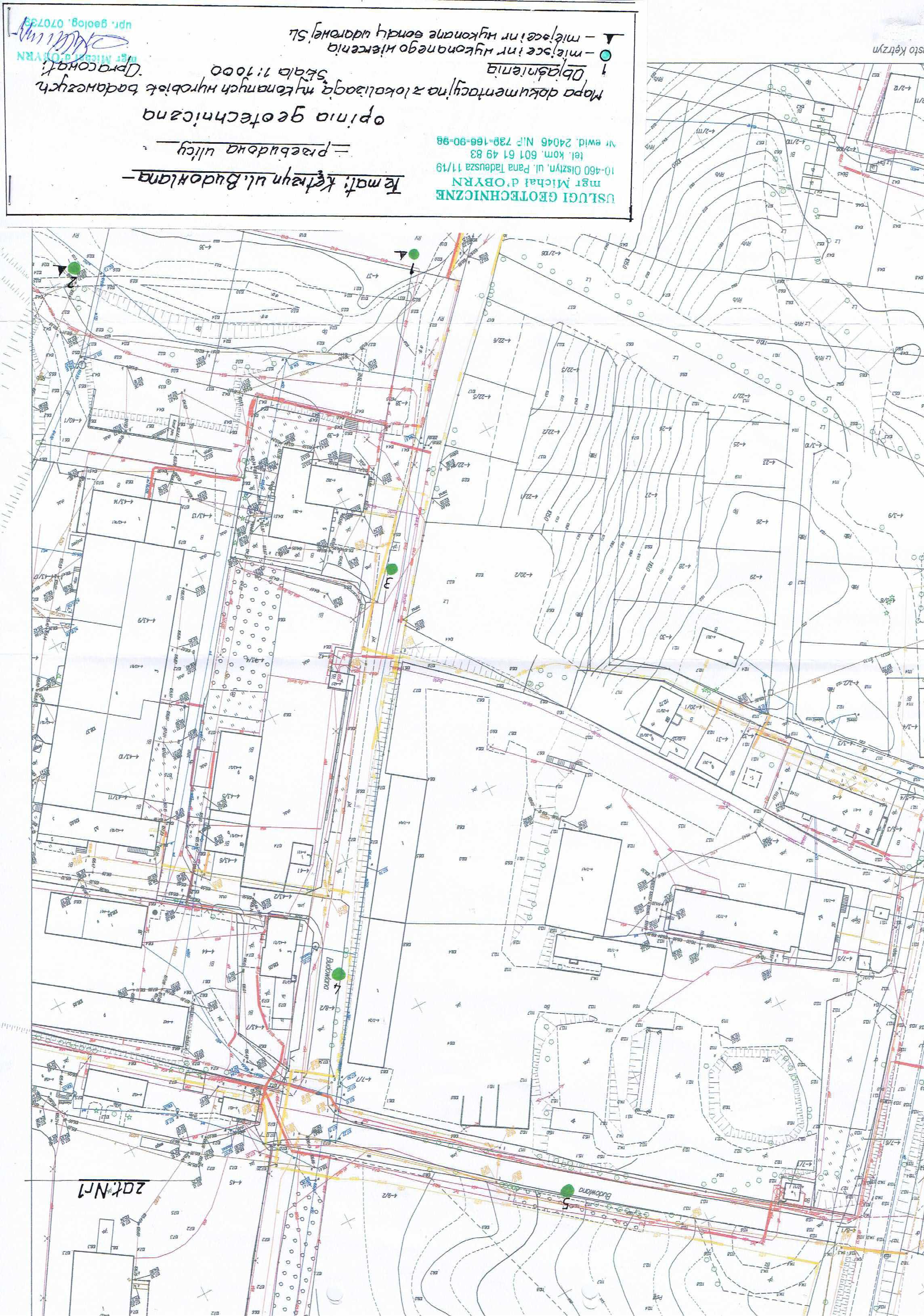 21/44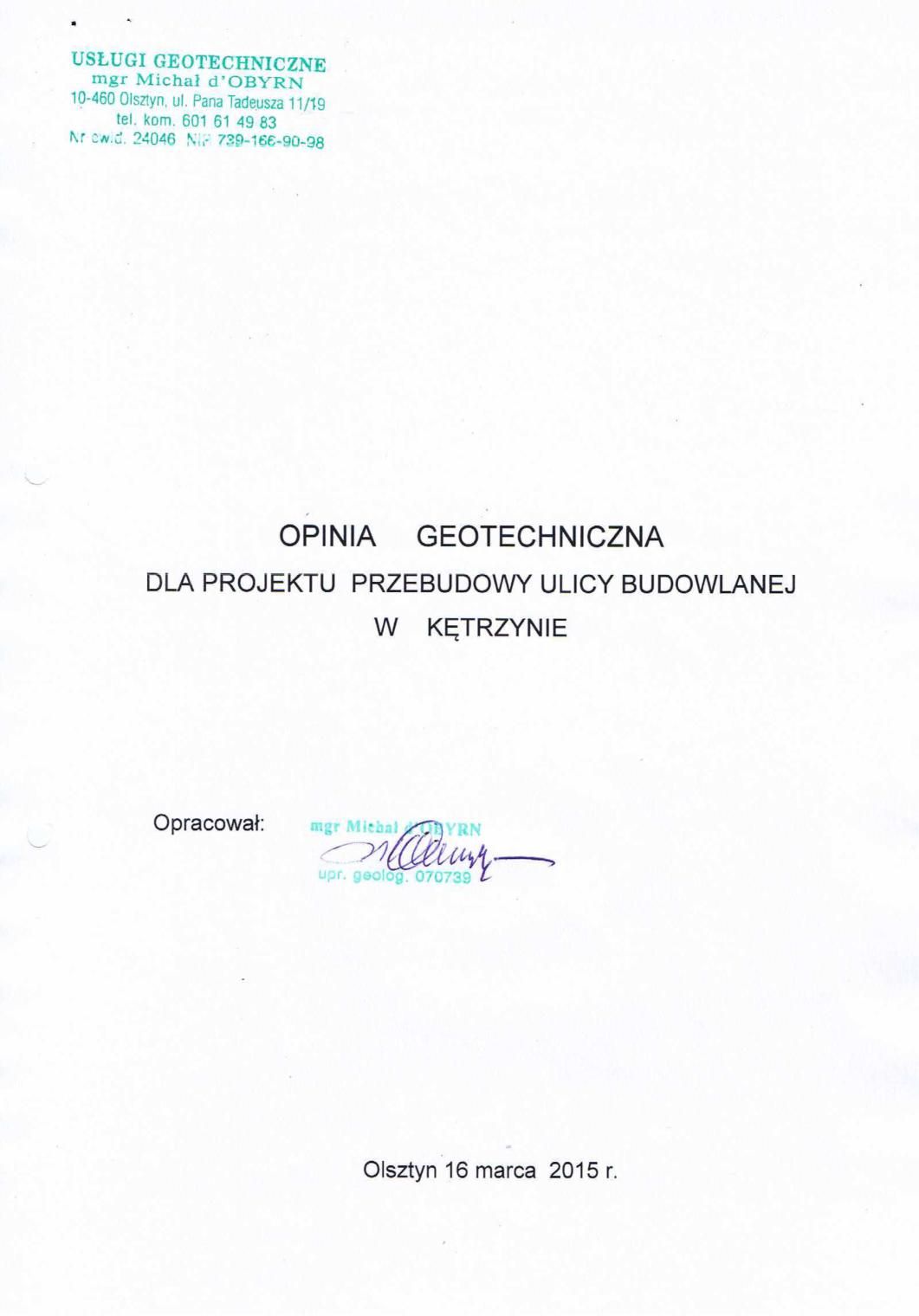 22/44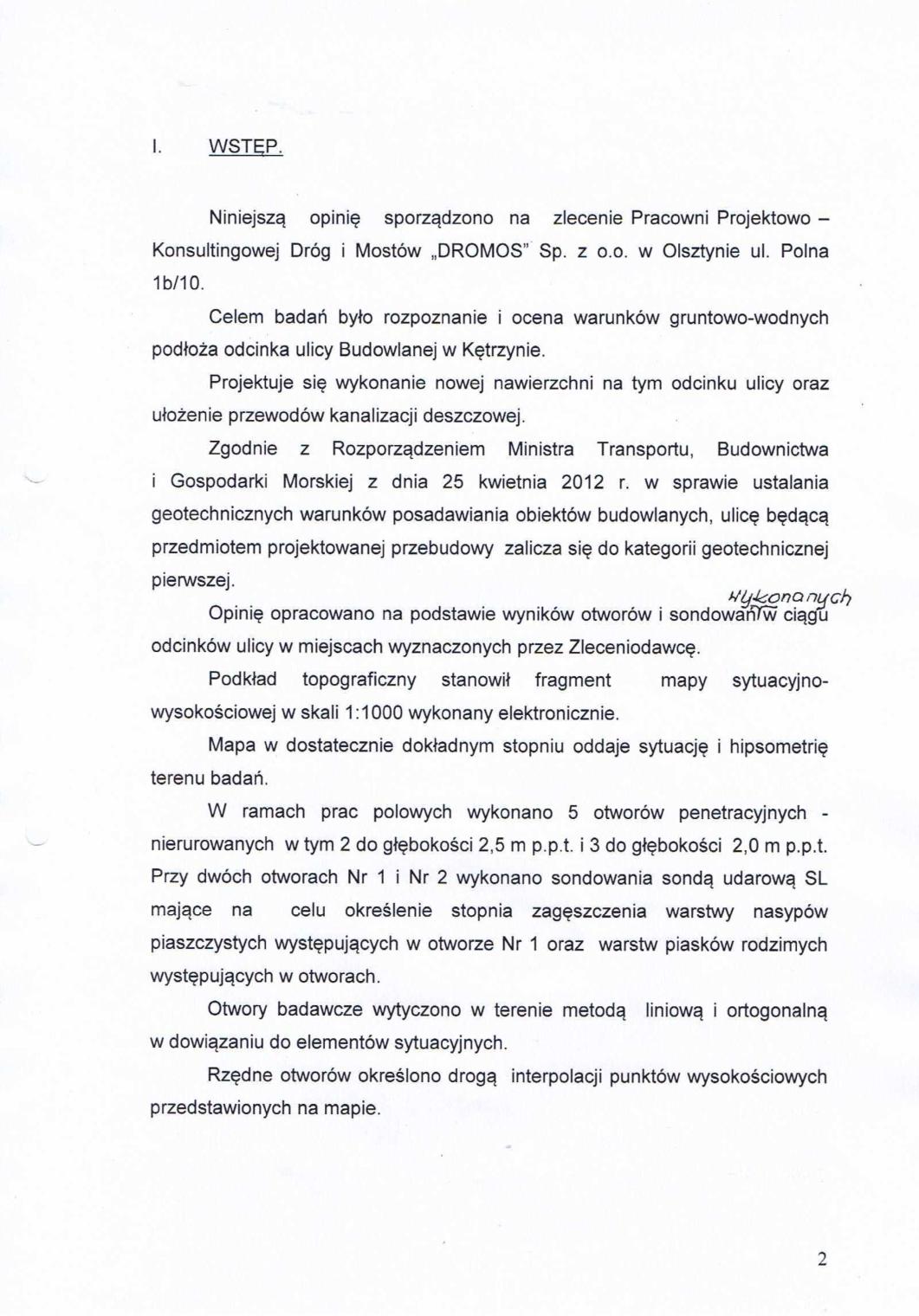 23/44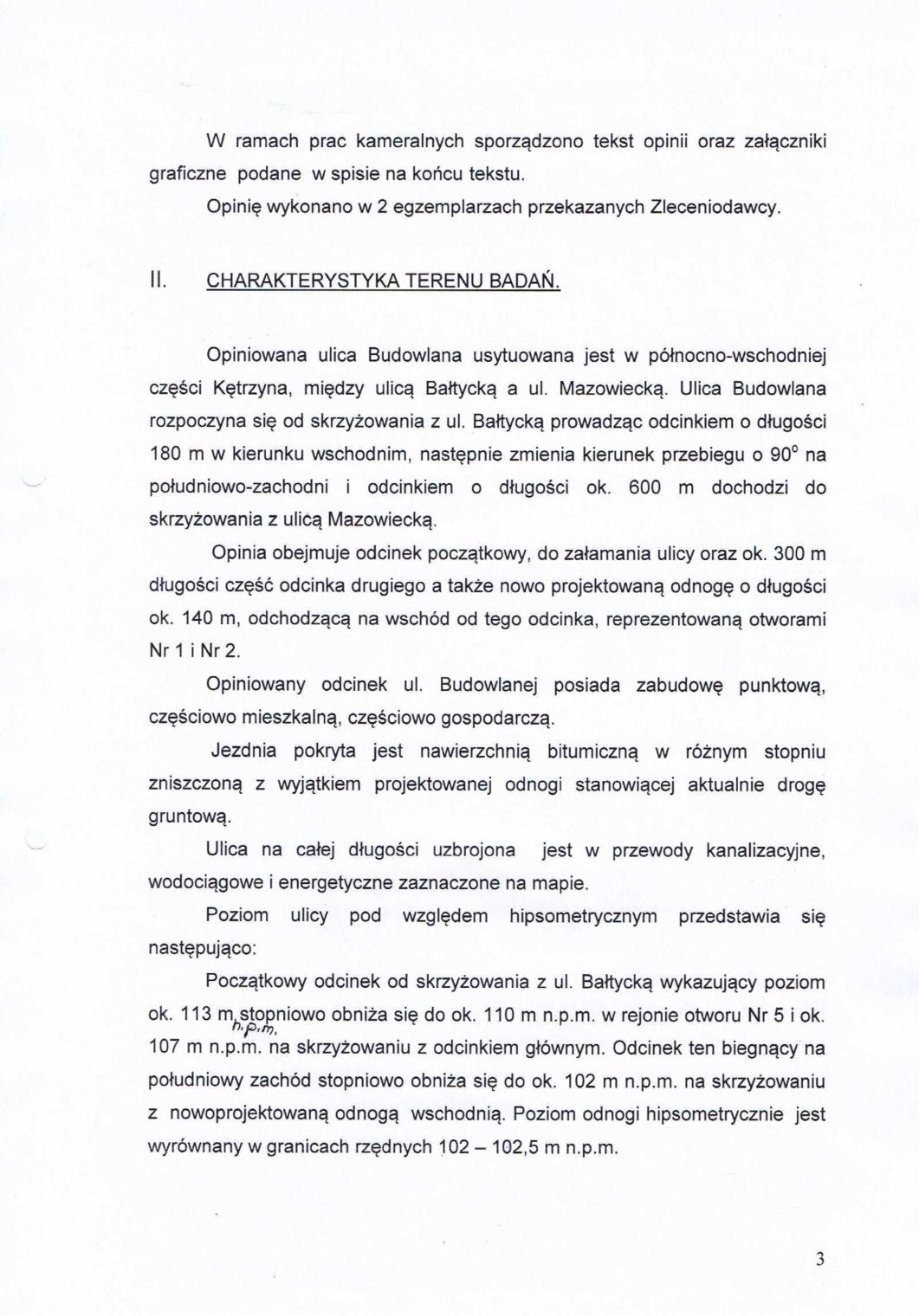 24/44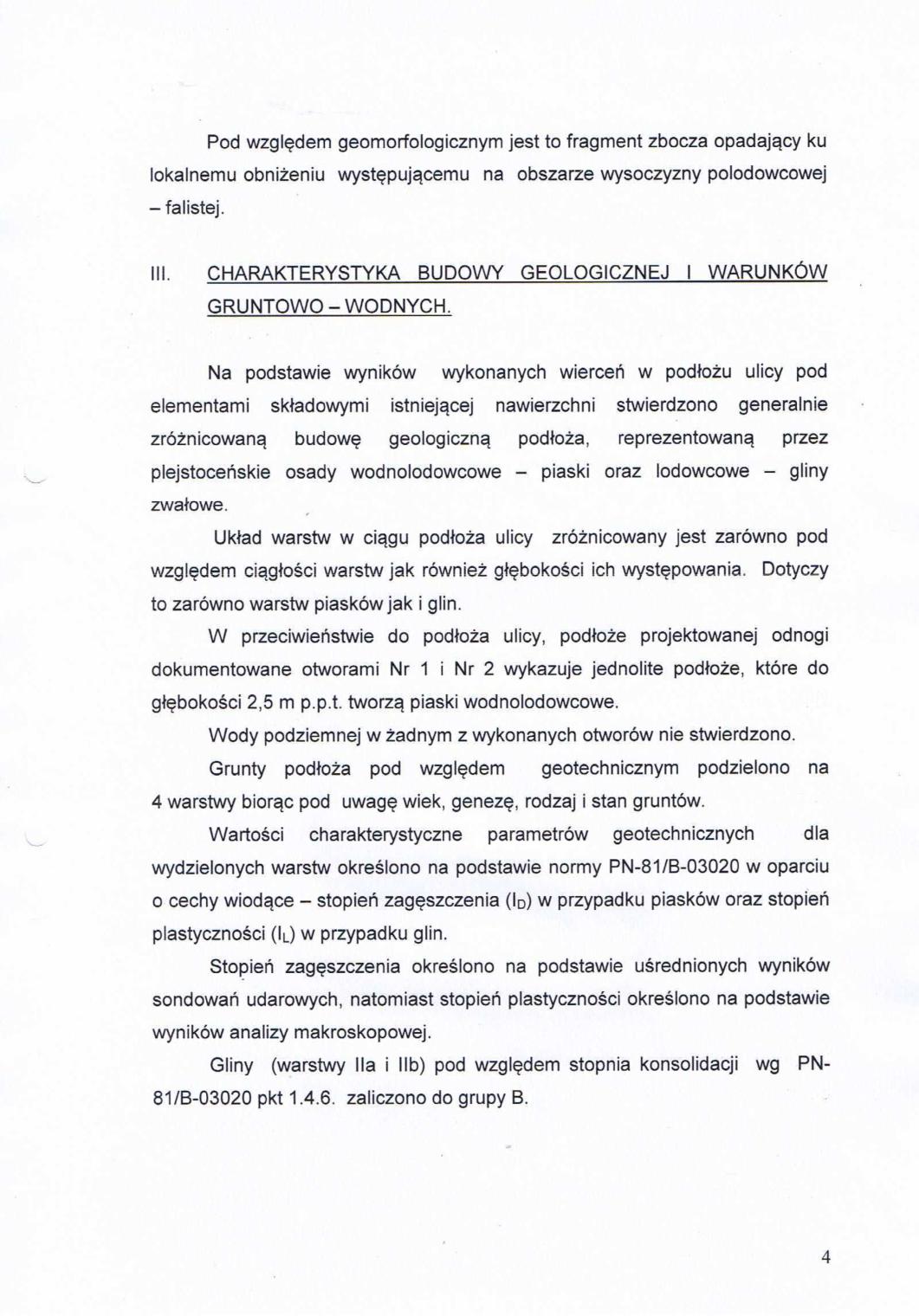 25/44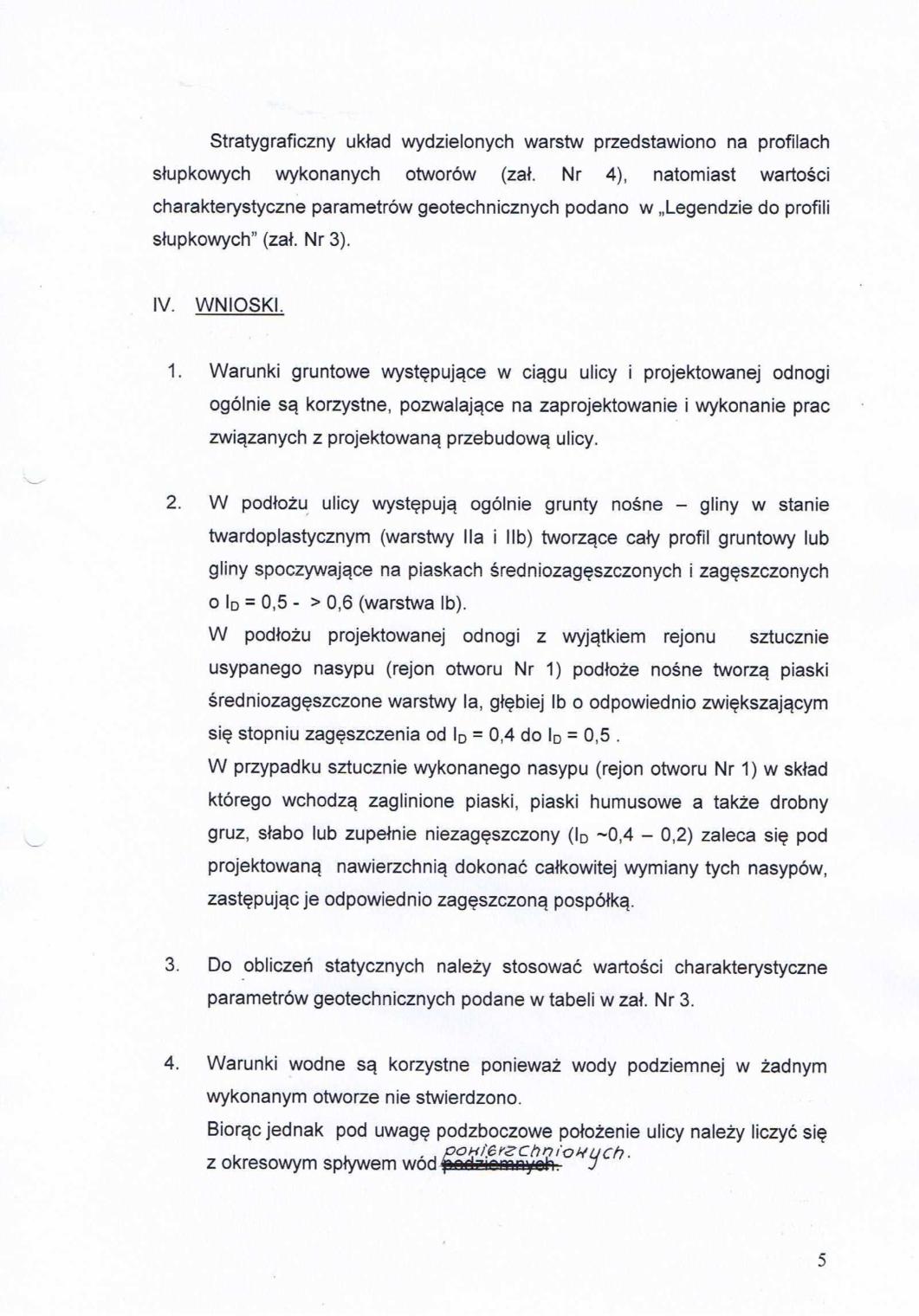 26/44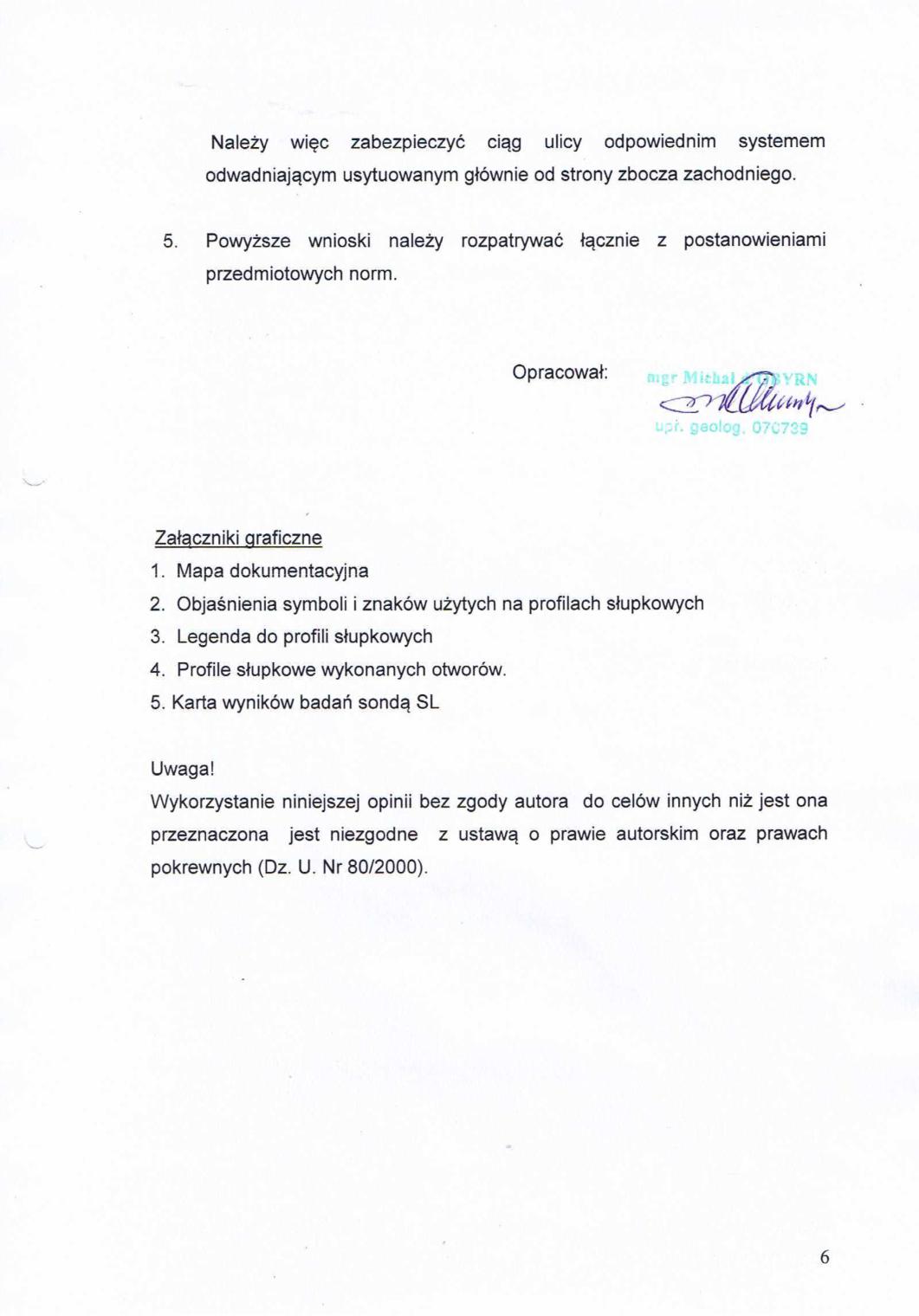 27/44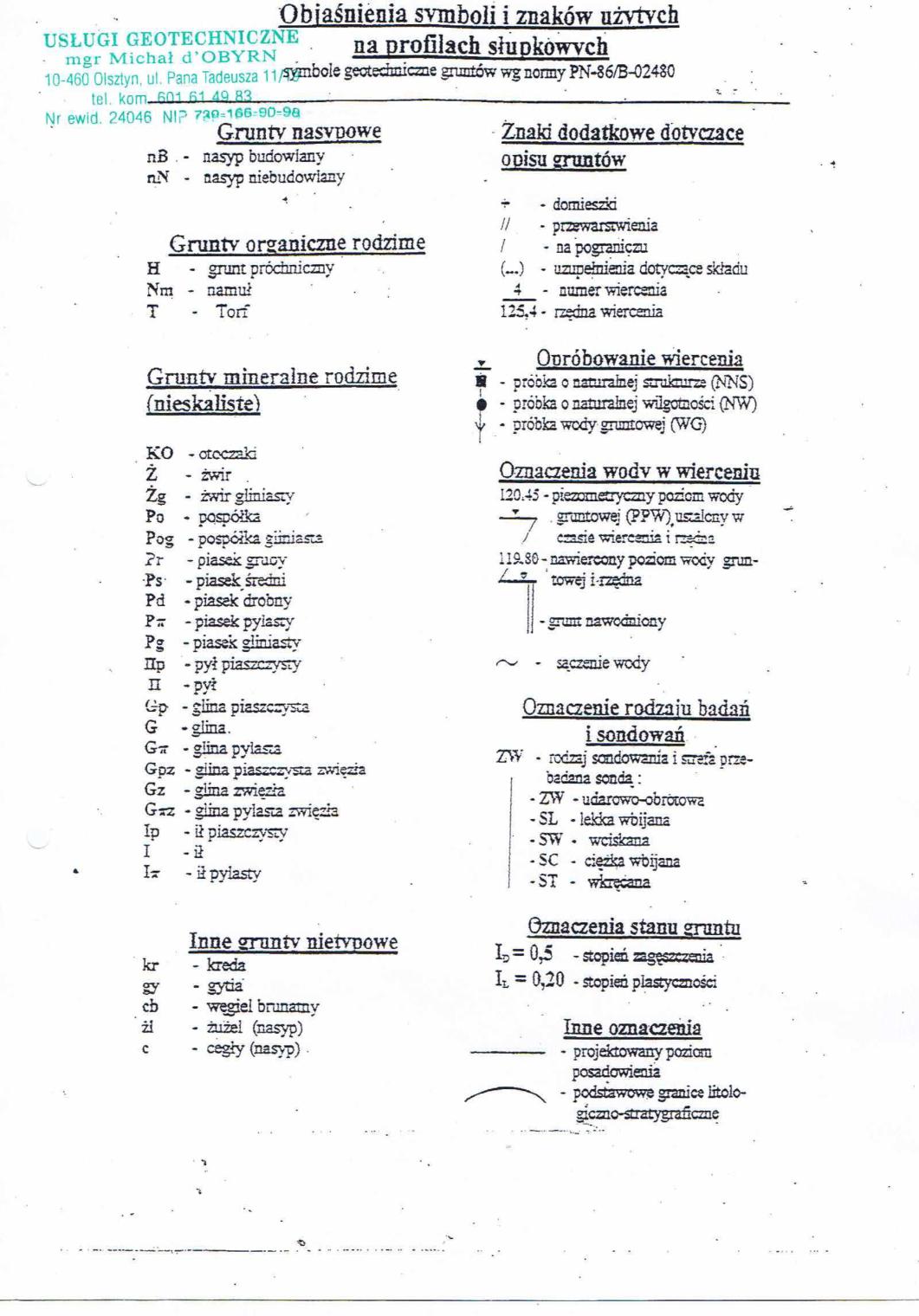 28/44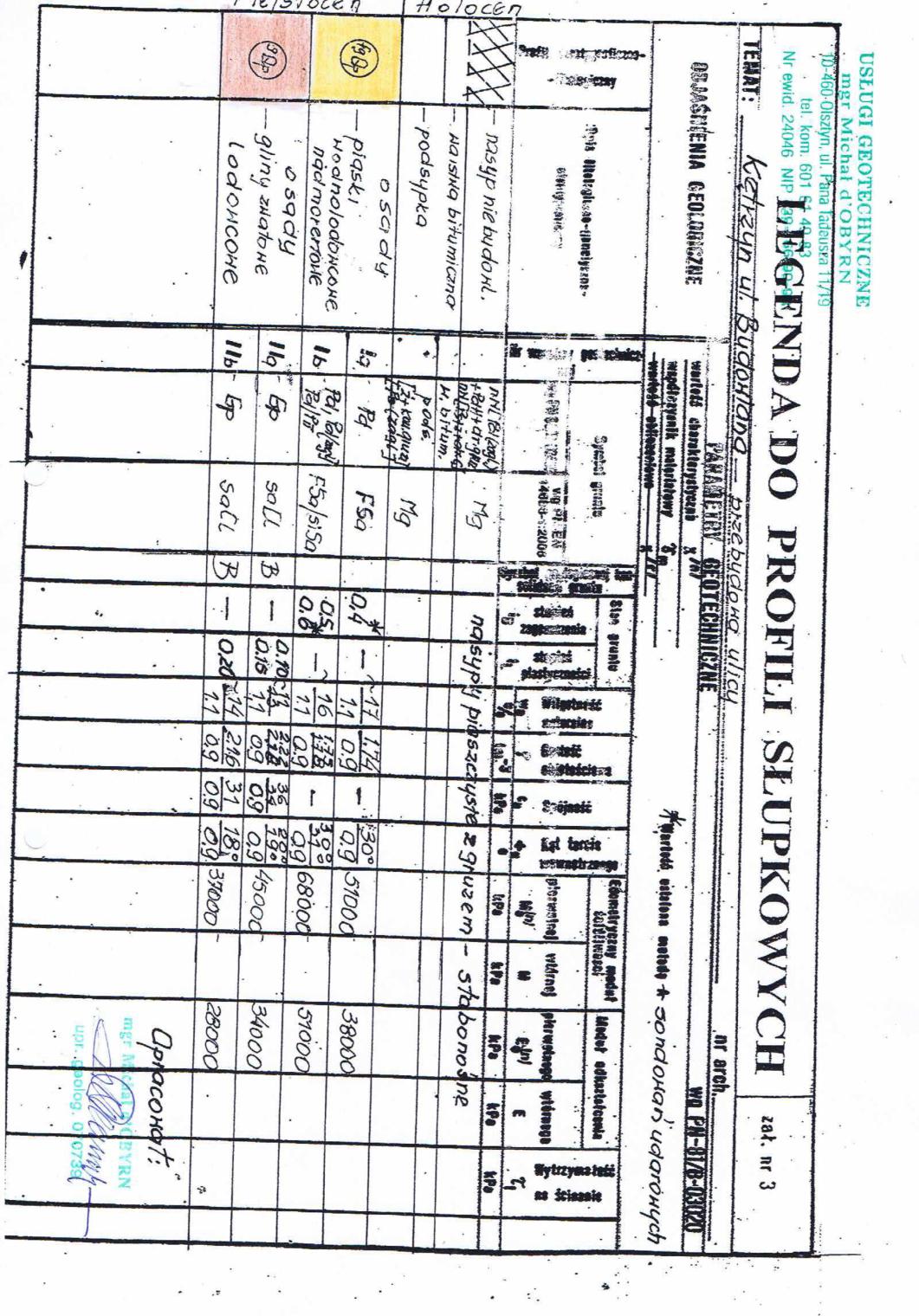 29/44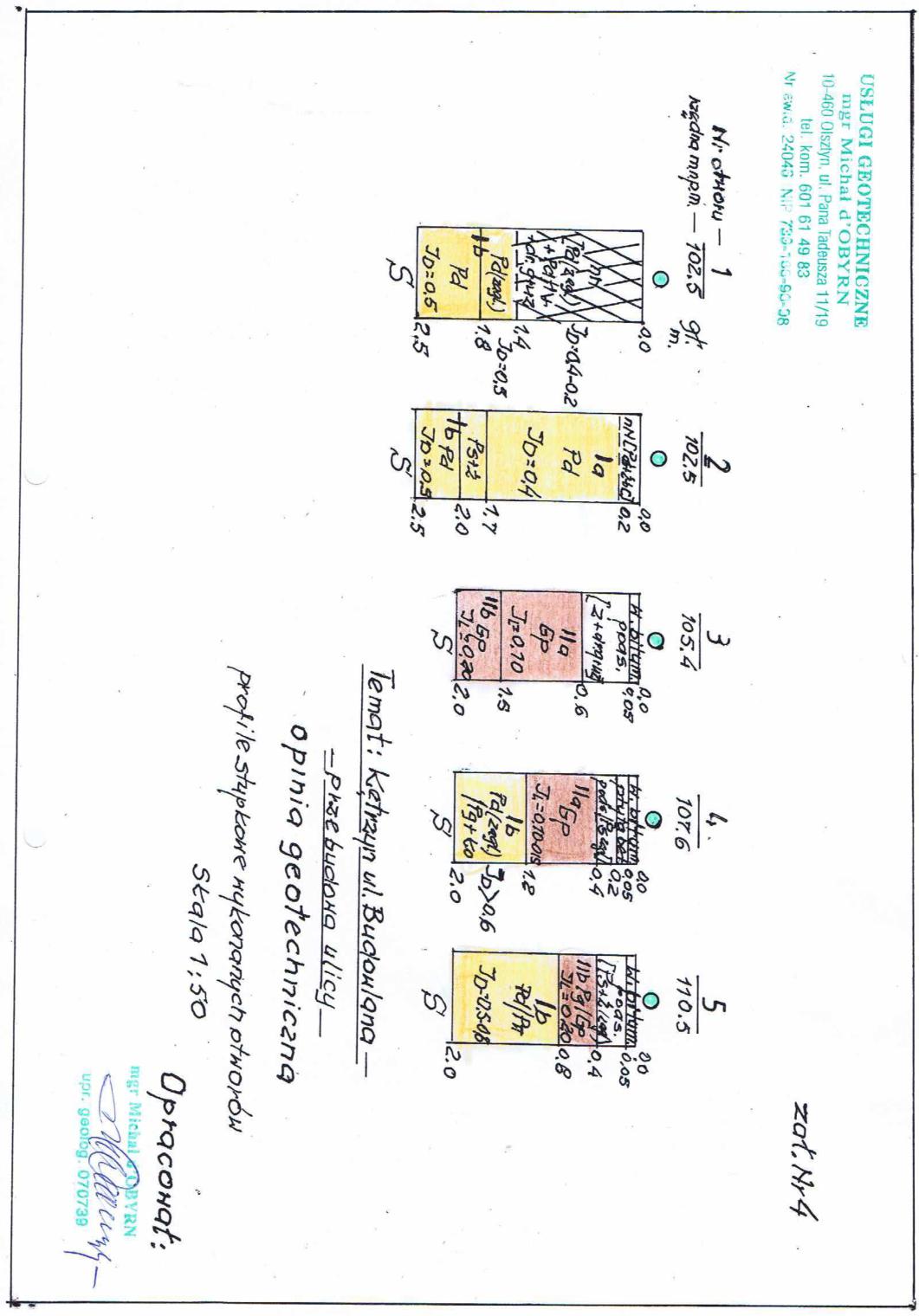 30/44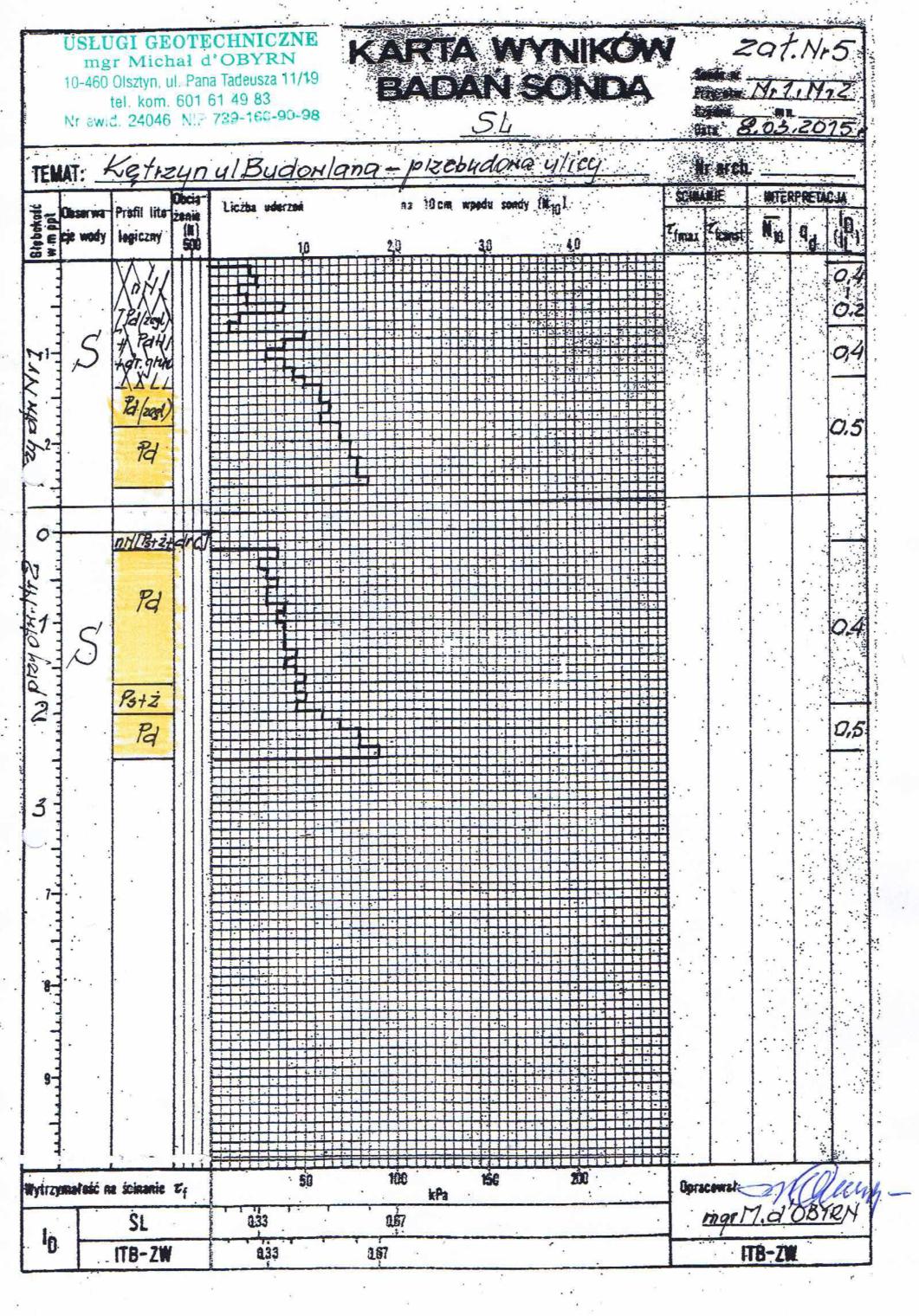 31/44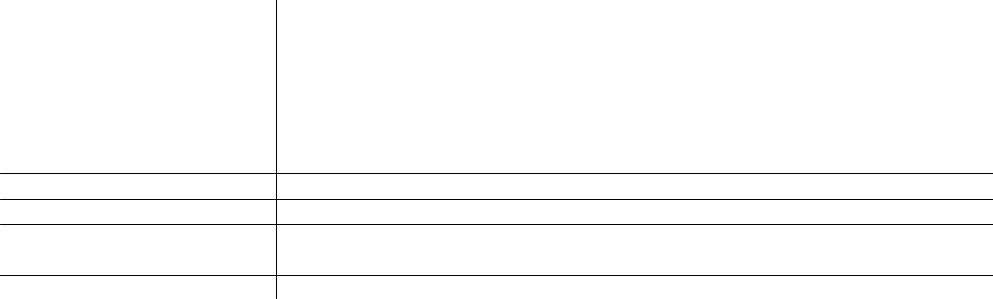 32/44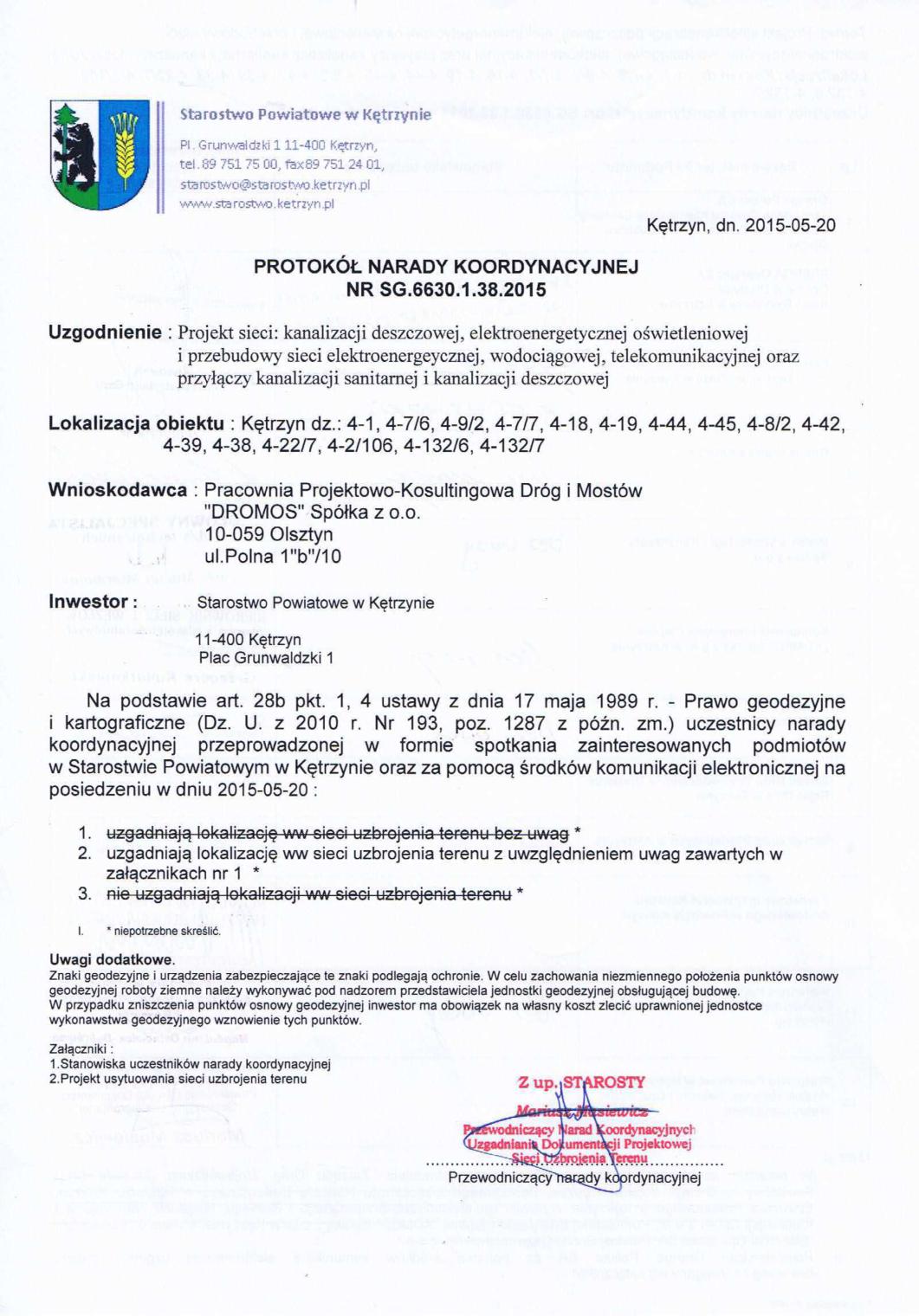 33/44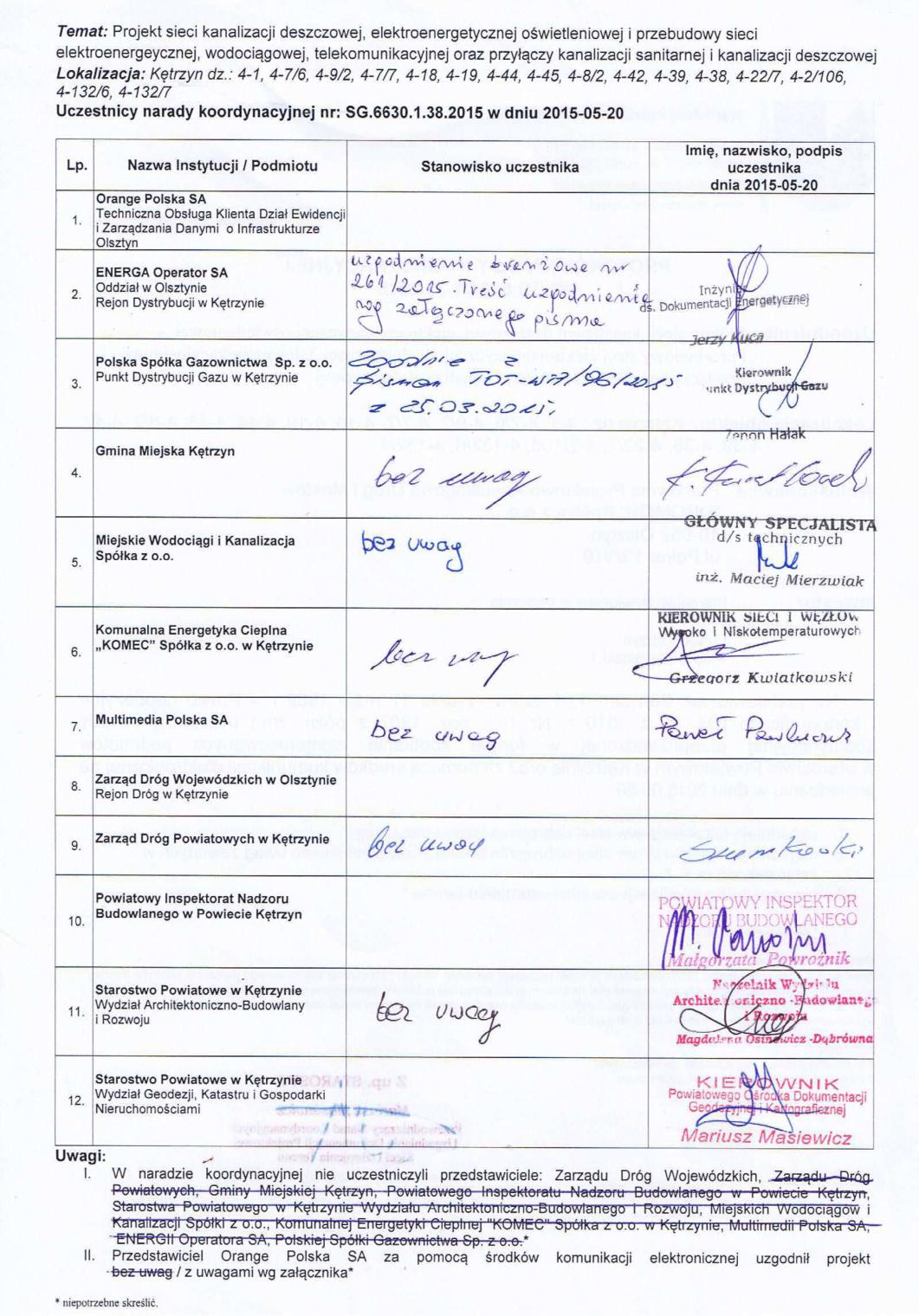 34/44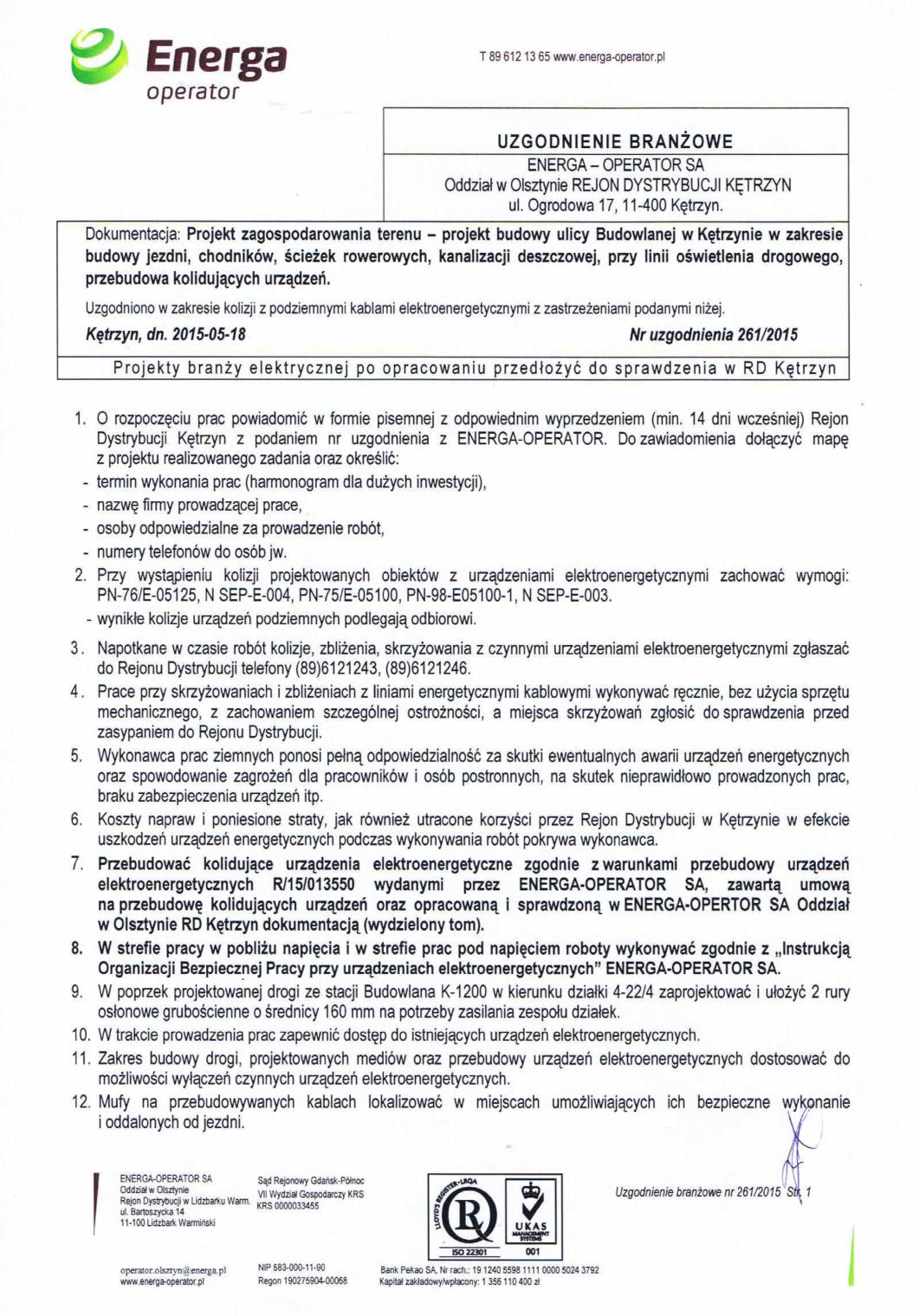 35/44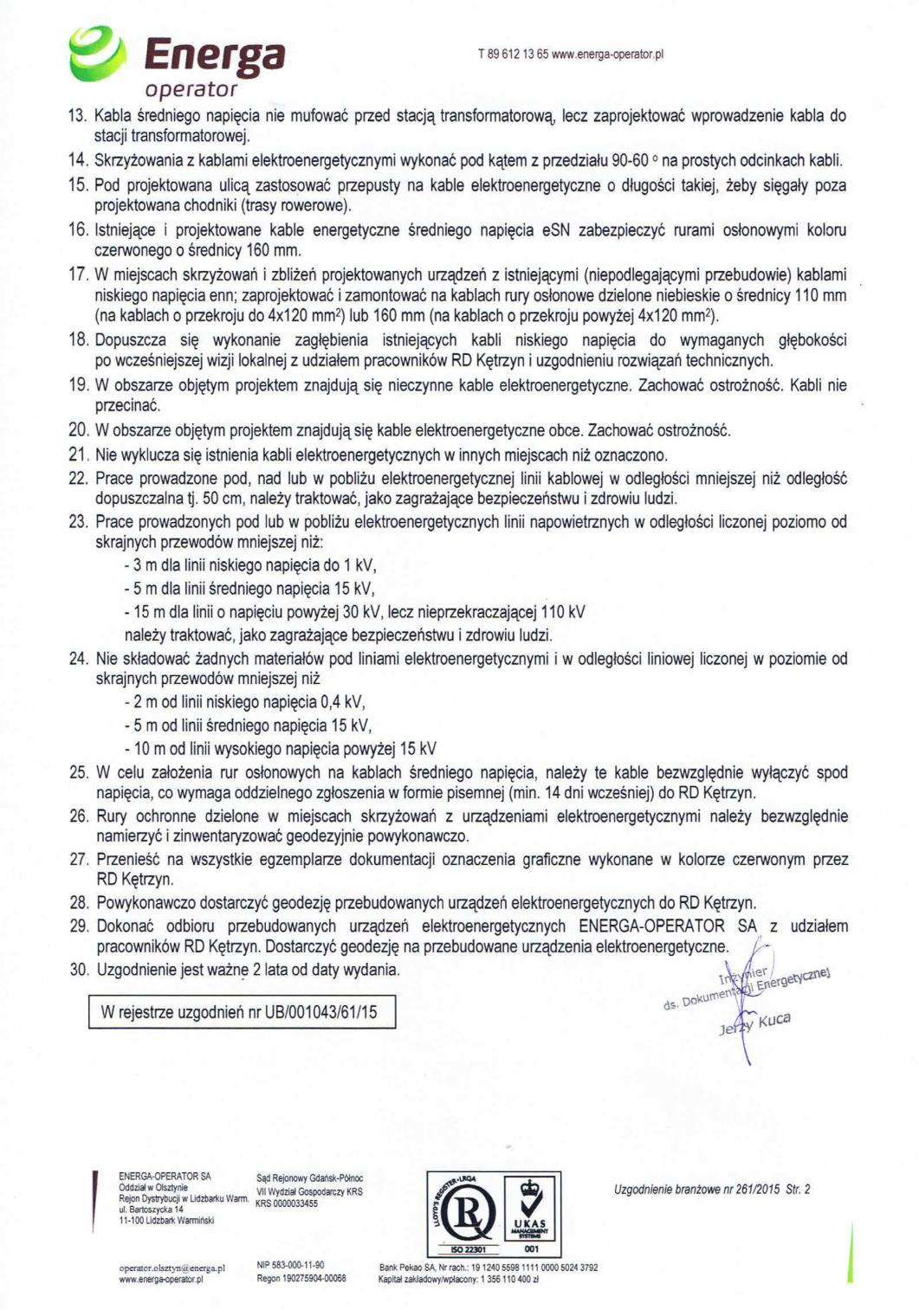 36/44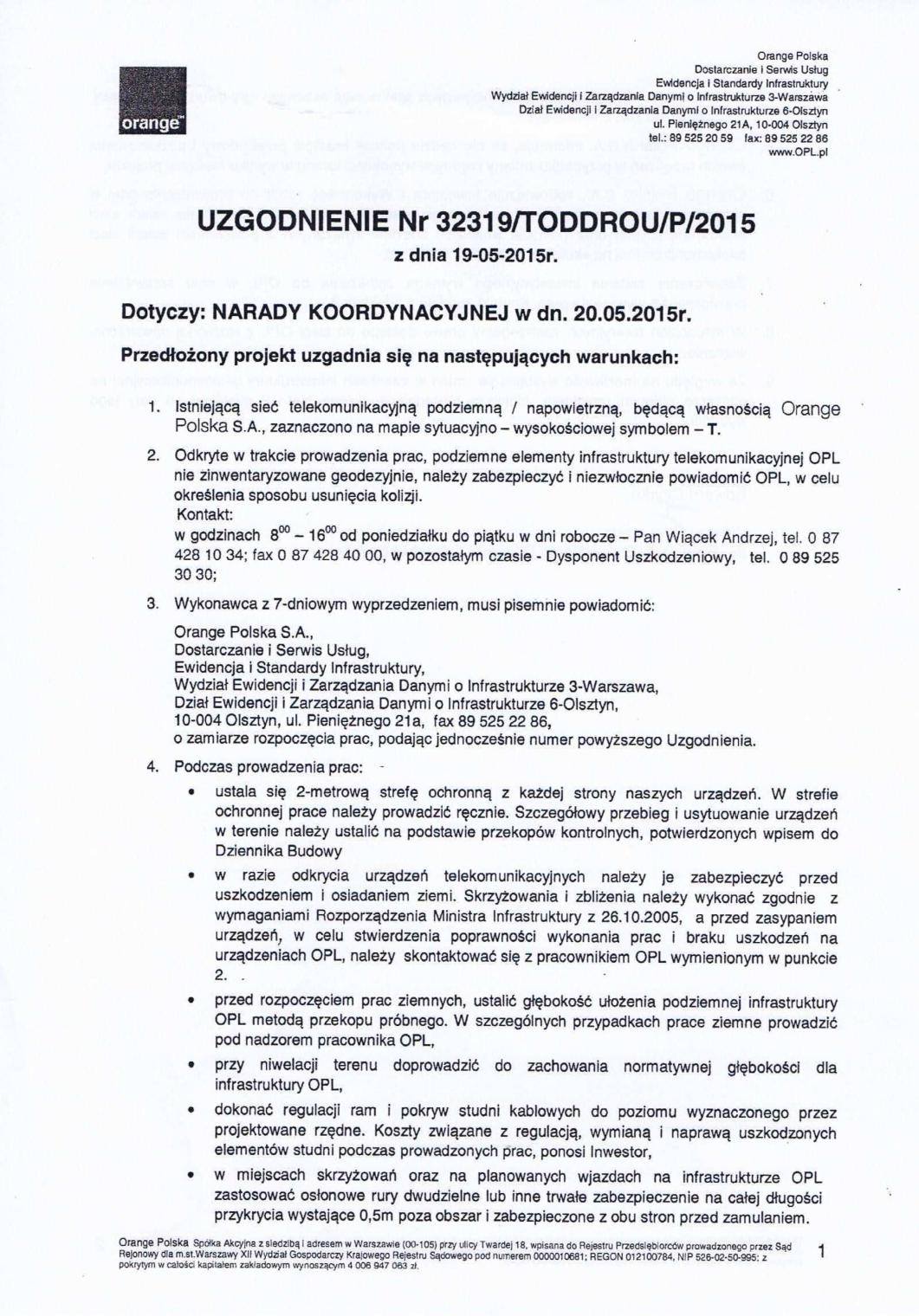 37/44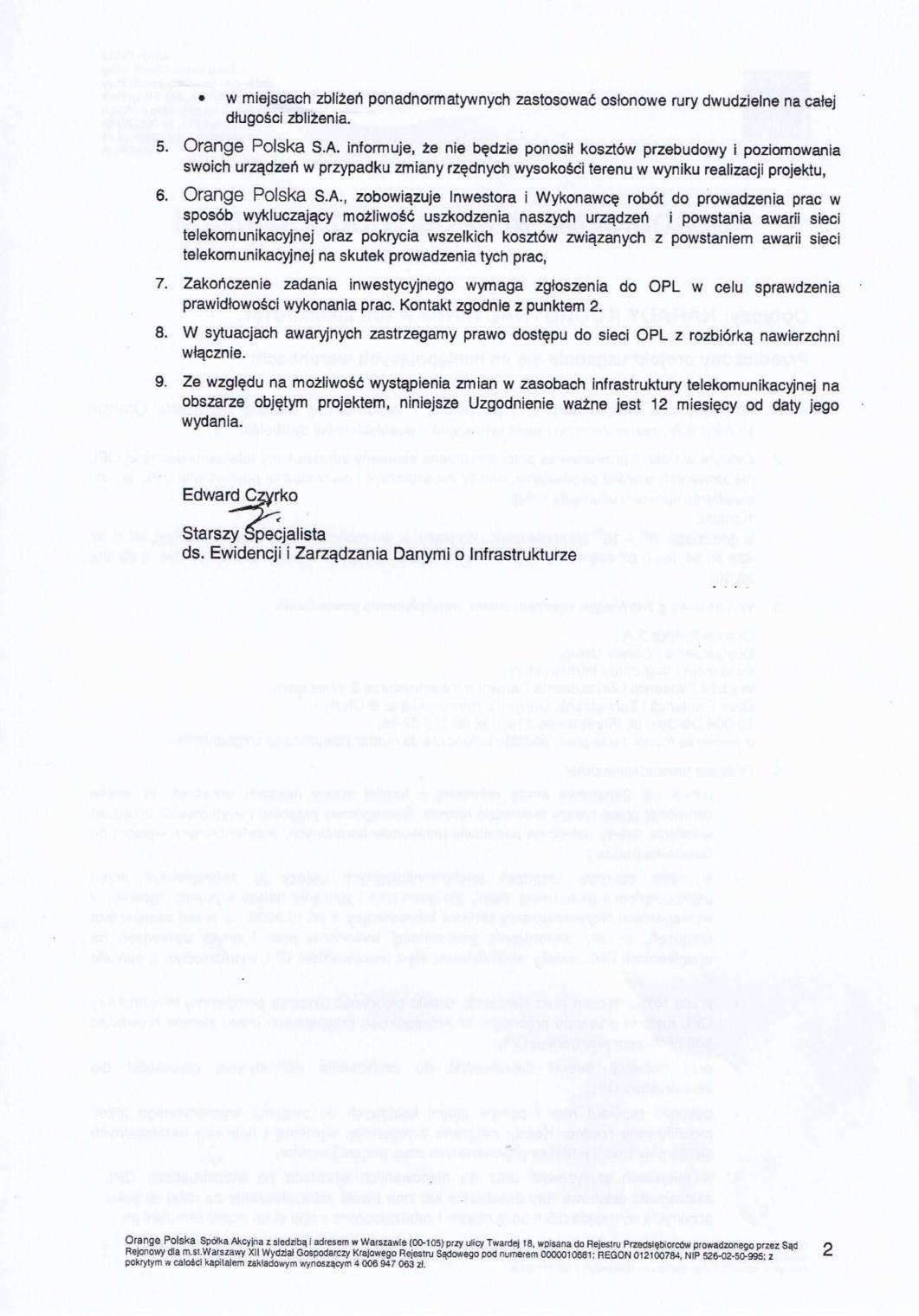 38/44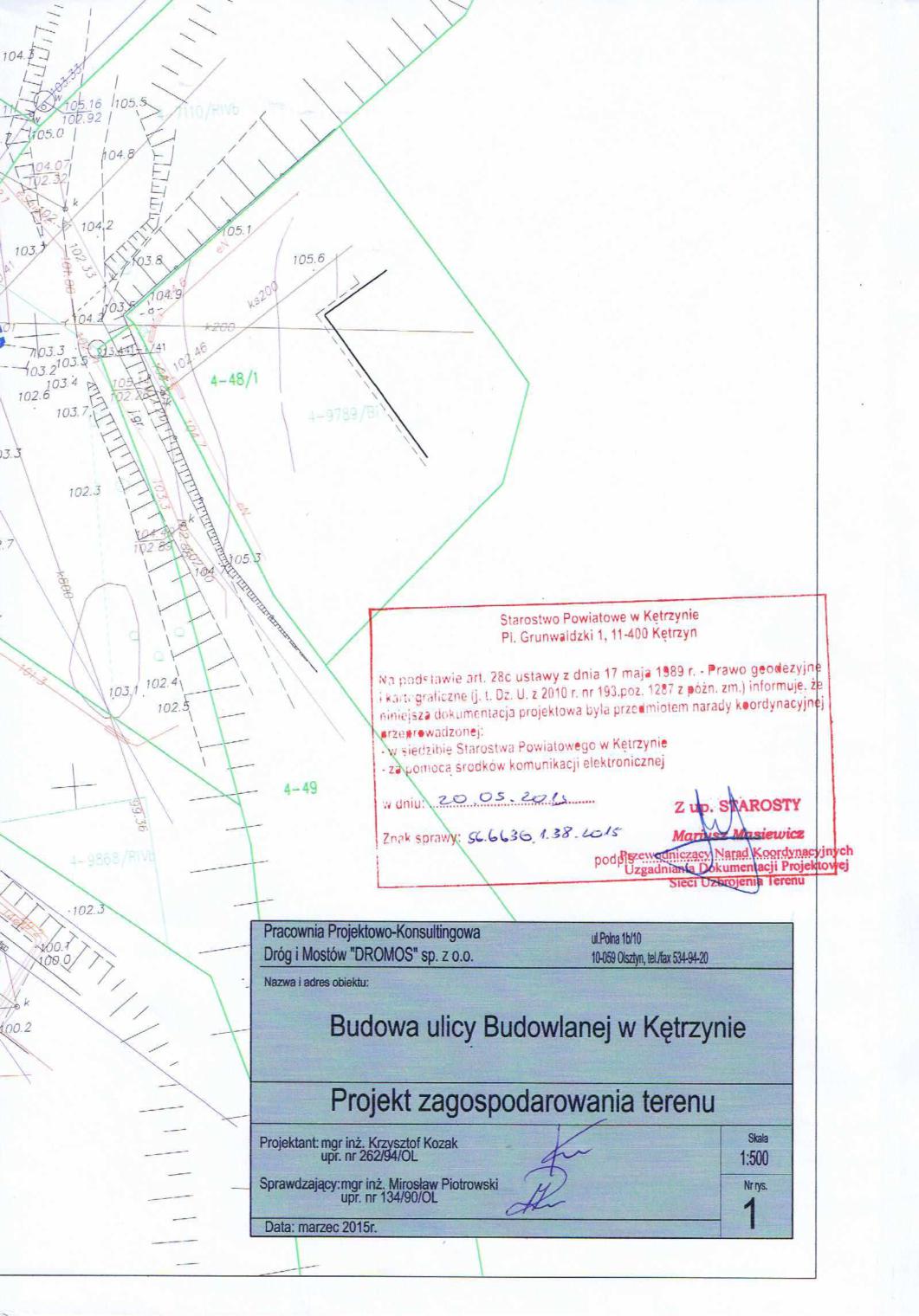 39/44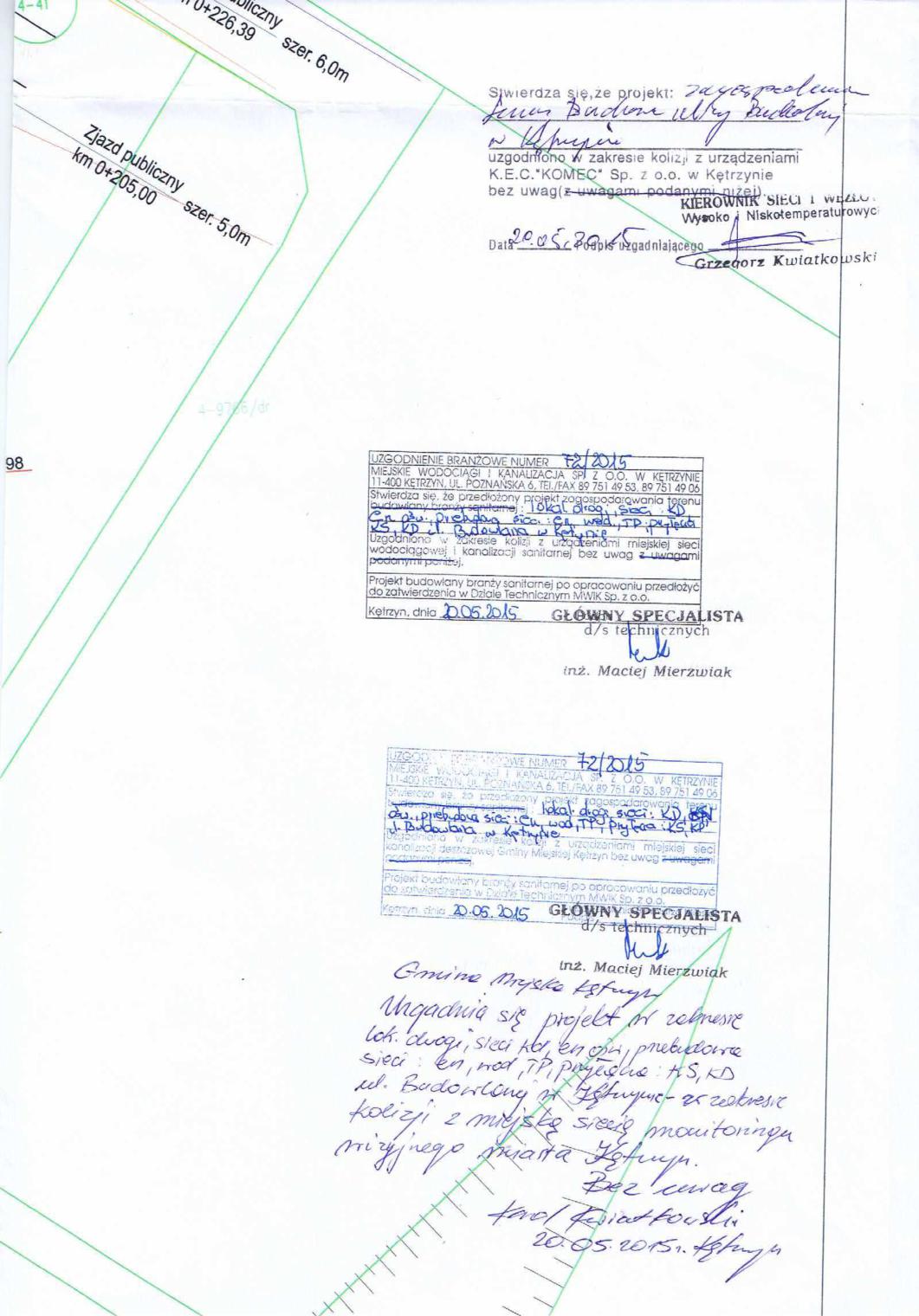 40/44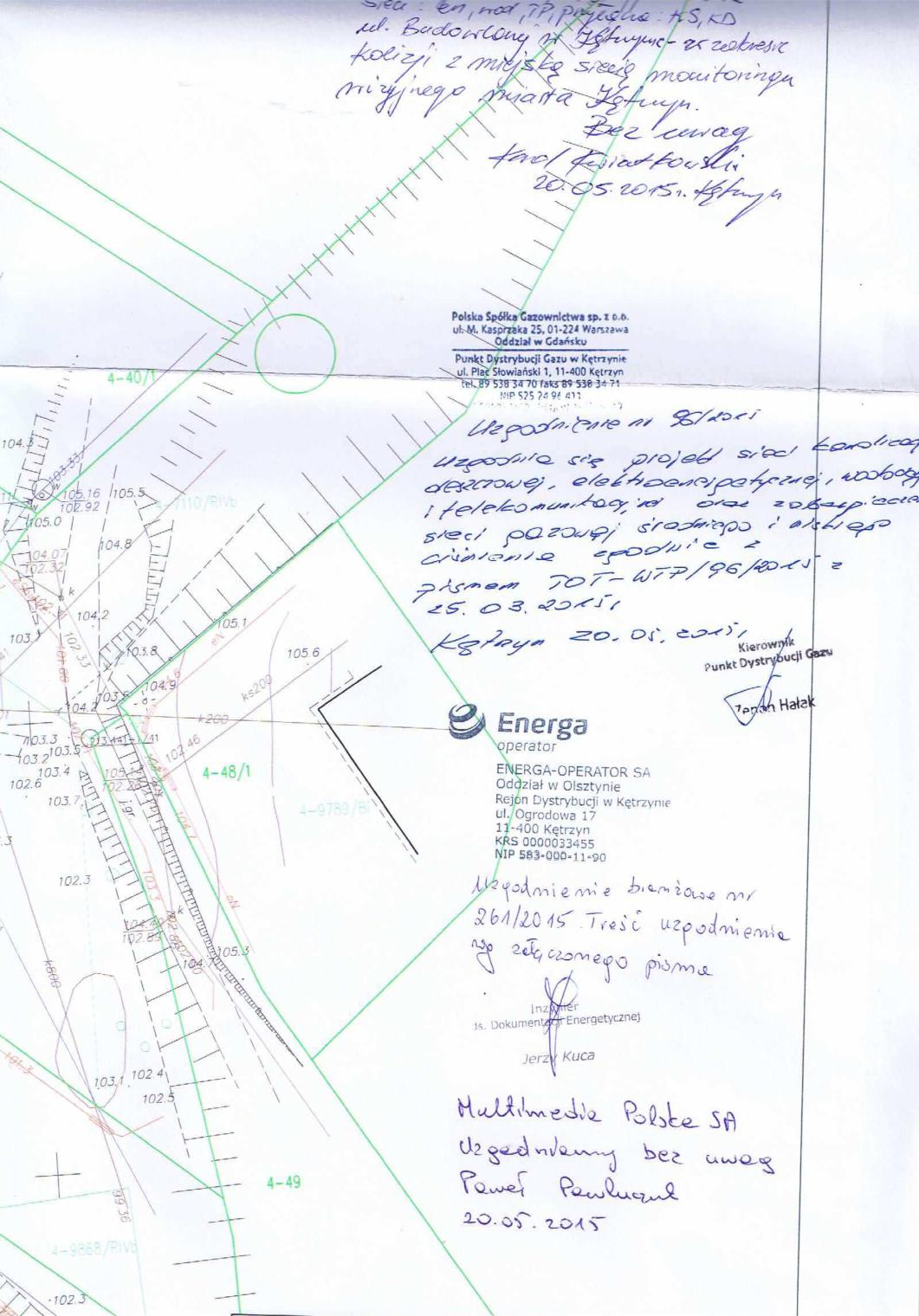 41/44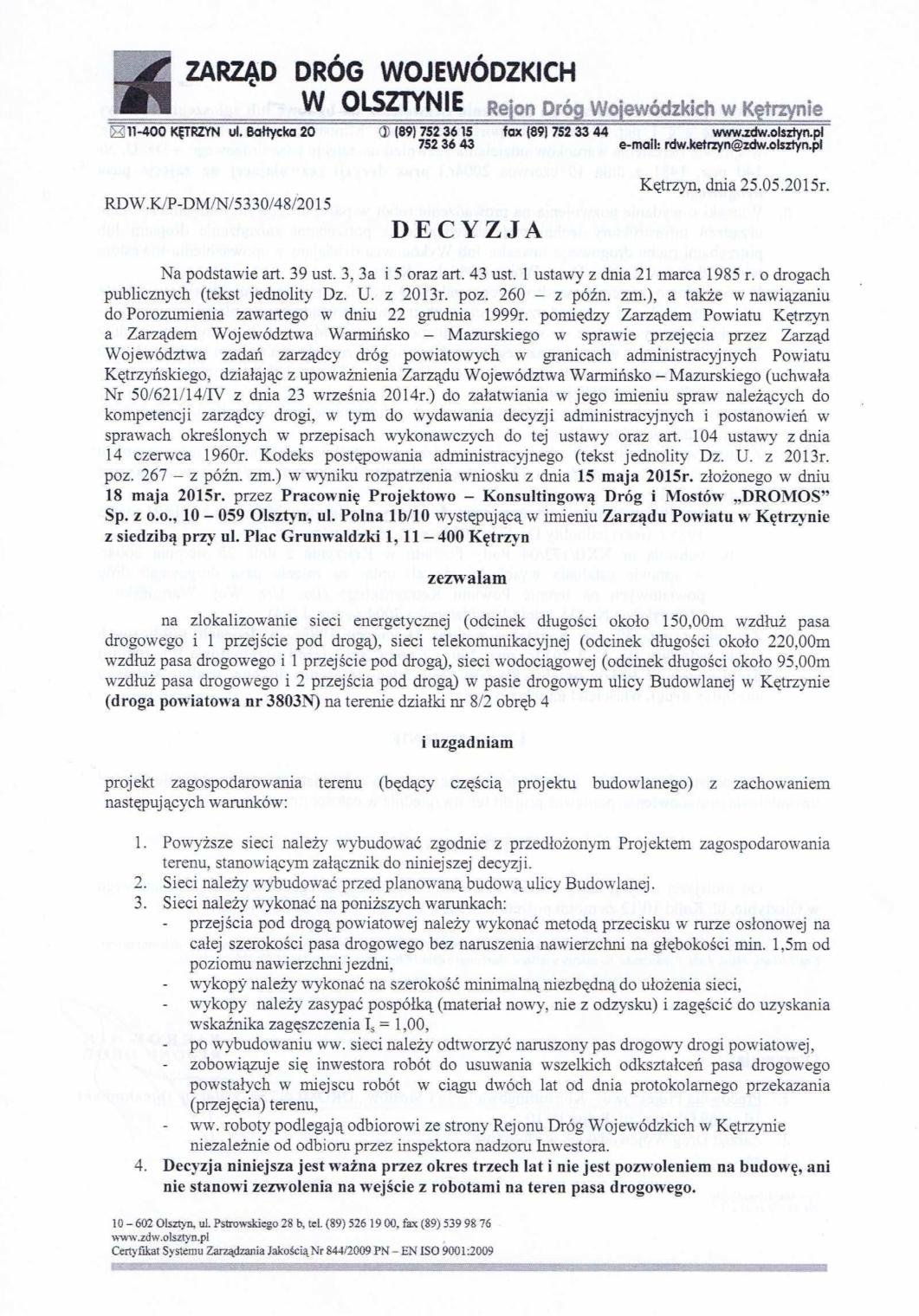 42/44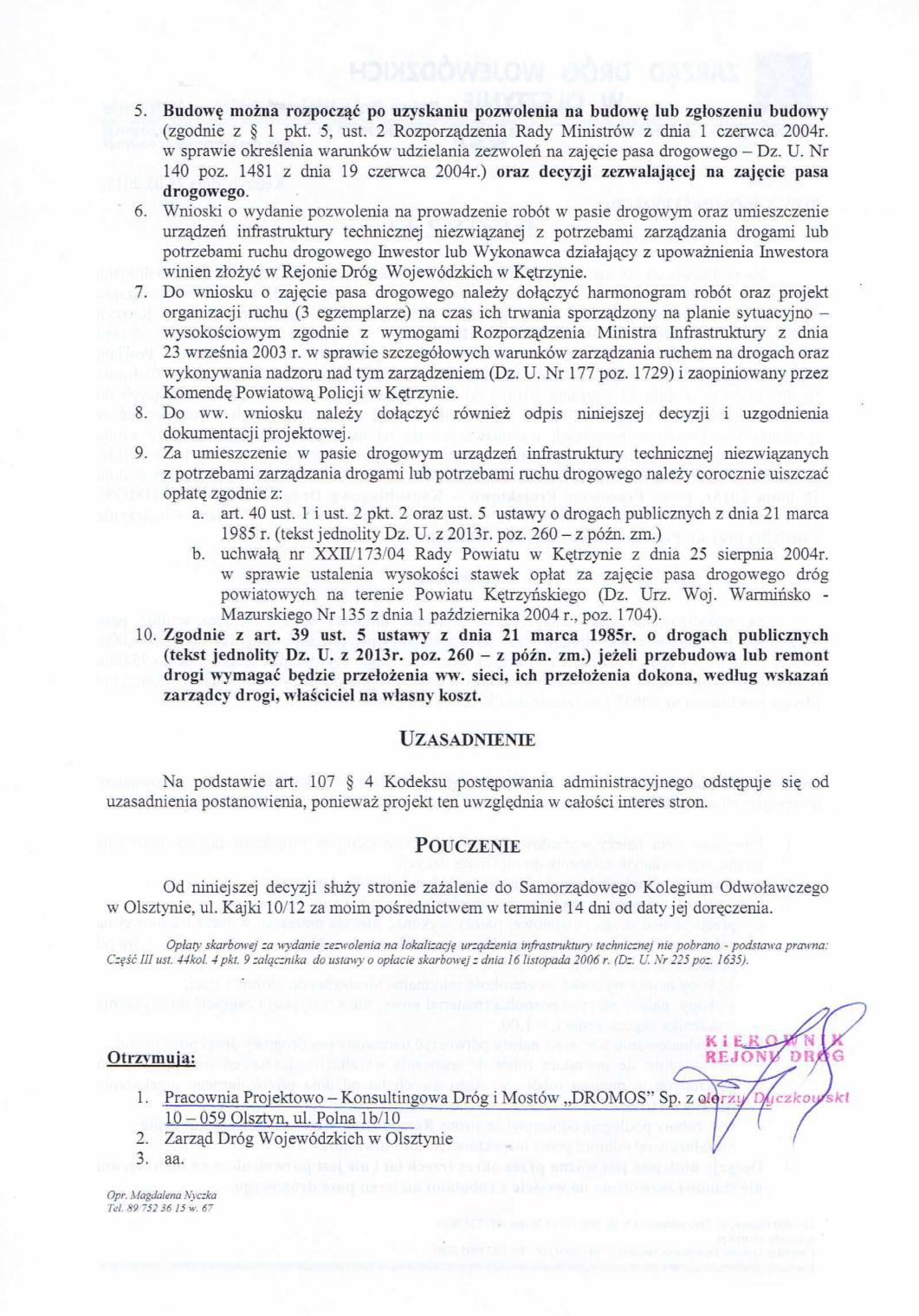 43/44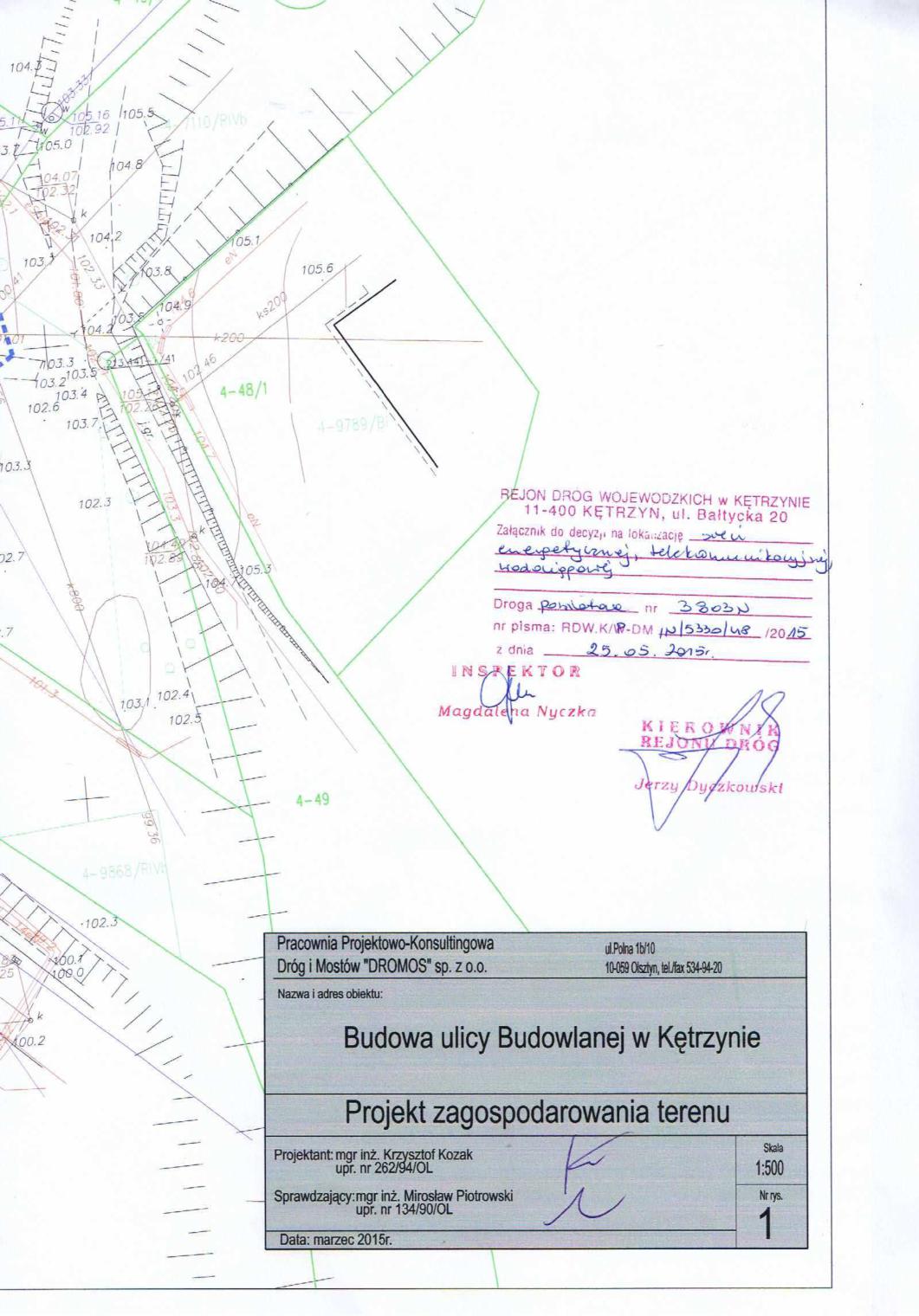 44/44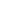 PROJEKT WYKONAWCZYPWSIECI DESZCZOWEJSIECI DESZCZOWEJEgz. Nr.Inwestor :Powiat Kętrzyński11-400 KętrzynPlac Grunwaldzki 1KD-02KD-02PLAN SYTUACYJNYARKUSZ 1KD-03KD-03ARKUSZ 2KD-04KD-04PROFILEProfil - ark IKD-05KD-05Profil - ark IIProfil - ark IIIlość ścieków w/g załączonych obliczeń wynosi :zlewnia ogółem łącznie4,77 ha ,Zredukowana1,50 ha ,ścieki max133 dcm3/sek ,ścieki nominalne17,4 dcm3/sekwskaźnika zagęszczenia Is 1,0-0,95Wskaźnik zagęszczenia Is powinien wynosić :- górna warstwa do 20 cm poniżej rzędnej terenuIs=1,00- nizej leżące warstwy do głębokości 1,2 mIs= 0,97- warstwy poniżej 1,20Is=0,95sanitarnej i deszczowej , wpustów odwodnienia drogi ,sanitarnej i deszczowej , wpustów odwodnienia drogi ,, naprawy dróg wewnętrznych i chodników na tereniewchodzącym w zakres zadania .wchodzącym w zakres zadania .Planowane roboty obejmować będą branże : instalacjiPlanowane roboty obejmować będą branże : instalacji, deszczowej i kanalizacji sanitarnej .Budowa :Budowa drogi powiatowejnr 3803N - ul. Budowlana w Kętrzynie odcinek od km 0+000,00 do 0+43nr 3803N - ul. Budowlana w Kętrzynie odcinek od km 0+000,00 do 0+43nr 3803N - ul. Budowlana w Kętrzynie odcinek od km 0+000,00 do 0+43nr 3803N - ul. Budowlana w Kętrzynie odcinek od km 0+000,00 do 0+43A d r e s :Miasto Kętrzyn pow.KętrzyńskiMiasto Kętrzyn pow.Kętrzyńskiwoj.warmińsko-mazurskieOpis robótBudowa drogi powiatowejnr 3803N - ul. Budowlana  w Kętrzynie  Przekładki sieci deszczowej ,nr 3803N - ul. Budowlana  w Kętrzynie  Przekładki sieci deszczowej ,nr 3803N - ul. Budowlana  w Kętrzynie  Przekładki sieci deszczowej ,nr 3803N - ul. Budowlana  w Kętrzynie  Przekładki sieci deszczowej ,prace remontowe kanalizacji sanitarnej , prace  towarzysząceprace remontowe kanalizacji sanitarnej , prace  towarzysząceprace remontowe kanalizacji sanitarnej , prace  towarzyszące34Stopnie żeliwne do kanałuszt3,435Kineta studzienki średnicy 600 mm ślepaKineta studzienki średnicy 600 mm ślepaKineta studzienki średnicy 600 mm ślepaszt27,036Rura karbowana trzonowa 600/3 mRura karbowana trzonowa 600/3 mRura karbowana trzonowa 600/3 mm13,537Wkładka "in-situ" DN 200szt53,038Uszczelka do rury karbowanej DN 600Uszczelka do rury karbowanej DN 600Uszczelka do rury karbowanej DN 600szt27,039Uszczelka do teleskopowego adaptera do właz€Uszczelka do teleskopowego adaptera do właz€Uszczelka do teleskopowego adaptera do właz€szt27,040Pierście¤ciążający betonowy DN 600Pierście¤ciążający betonowy DN 600Pierście¤ciążający betonowy DN 600szt27,041Teleskopowy adapter do włazú uszczelką DN 600Teleskopowy adapter do włazú uszczelką DN 600Teleskopowy adapter do włazú uszczelką DN 600szt27,042Betonowa płyta montażowa do włazu ulicznegoBetonowa płyta montażowa do włazu ulicznegoBetonowa płyta montażowa do włazu ulicznegoszt27,043Wiaderko osadnikowe do wpustu ulicznegoWiaderko osadnikowe do wpustu ulicznegoWiaderko osadnikowe do wpustu ulicznegoszt27,044Wpust uliczny kołnierzowy żel.sferoidalne z zawiasem D400  420/620 3/4 kołnWpust uliczny kołnierzowy żel.sferoidalne z zawiasem D400  420/620 3/4 kołnWpust uliczny kołnierzowy żel.sferoidalne z zawiasem D400  420/620 3/4 kołnszt27,045Studnia z PE-HD 1000/200-deszczowaStudnia z PE-HD 1000/200-deszczowaStudnia z PE-HD 1000/200-deszczowam40,946Studnia z PE-HD -dodatkowe wloty Dn 250Studnia z PE-HD -dodatkowe wloty Dn 250Studnia z PE-HD -dodatkowe wloty Dn 250szt3,047Studnia z PE-HD -dodatkowe wloty Dn 300Studnia z PE-HD -dodatkowe wloty Dn 300Studnia z PE-HD -dodatkowe wloty Dn 300szt22,048Studnia z PE-HD -dodatkowe wloty Dn 400Studnia z PE-HD -dodatkowe wloty Dn 400Studnia z PE-HD -dodatkowe wloty Dn 400szt6,049Studnia z PE-HD -dodatkowe wloty Dn 500Studnia z PE-HD -dodatkowe wloty Dn 500Studnia z PE-HD -dodatkowe wloty Dn 500m14,050Uszczelki gumowe do połączeńUszczelki gumowe do połączeńkołnierzowychszt12,0- KONSTRUKCJA800 , Dn 1000 , właz D600 , B600TABELARYCZNErur warstwowych PE , DnZESTAWIENIEStudzienki rewizyjne zodgałęzieniawspawanePE-Dn(Dz/Dw)odgałęzieniawspawanePE-Dn(Dz/Dw)500(500*14,6)[szt]52odgałęzieniawspawanePE-Dn(Dz/Dw)odgałęzieniawspawanePE-Dn(Dz/Dw)52odgałęzieniawspawanePE-Dn(Dz/Dw)odgałęzieniawspawanePE-Dn(Dz/Dw)400(400*12,3)[szt]484950400(400*12,3)[szt]300(315*9,7)[szt]250 (250*7)[szt]odgałęzienia in-situodgałęzienia in-situ200[szt]47odgałęzienia in-situodgałęzienia in-situodgałęzienia in-situodgałęzienia in-situ160[szt]46160[szt]461640/600/150[szt]42płyta .pokrywpłyta .pokrywpłyta .pokrywpłyta .pokryw1200/600/130[szt]411200/600/130[szt]411640/1240/150[szt]37pierścień odciązajacypierścień odciązajacy37pierścień odciązajacypierścień odciązajacypierścień odciązajacypierścień odciązajacy1280/980/150[szt]361280/980/150[szt]36361000[mb]32konstrukcja studnikonstrukcja studnikonstrukcja studnikonstrukcja studni800[mb]31rury karbowane-rury karbowane-800[mb]31rury karbowane-rury karbowane-400[mb]30D[szt]29włazwłazwłazwłazB[szt]28B[szt]28średniceodgałęzień(pozaujętymiwkol.5,8,14,18)średniceodgałęzień(pozaujętymiwkol.5,8,14,18)DN5[mm]27średniceodgałęzień(pozaujętymiwkol.5,8,14,18)średniceodgałęzień(pozaujętymiwkol.5,8,14,18)27średniceodgałęzień(pozaujętymiwkol.5,8,14,18)średniceodgałęzień(pozaujętymiwkol.5,8,14,18)DN4[mm]23242526DN4[mm]DN3[mm]DN2[mm]DN1[mm]komora roboczakomora roboczaHR[m]22kat wlotukat wlotuγ[°]21γ21zagłębienie wlotuzagłębienie wlotuZ4[m]20rzędne wloturzędne wlotuN4[M.N.P.M]19średnica wlotu kolektoraśrednica wlotu kolektoraDN4[mm]18kat wlotukat wlotuα[°]17zagłębienie wlotuzagłębienie wlotuZ3[m]16rzędne wloturzędne wlotuN3[M.N.P.M]15średnica wlotu kolektoraśrednica wlotu kolektoraDN3[mm]14załamanie trasyzałamanie trasyβ[°]13BUDOWLANA\PROJEKT\OBLICZENIA\DESZCZOWKA\STUD.ZEST.123zagłębienie wlotuzagłębienie wlotuZ2[m]12BUDOWLANA\PROJEKT\OBLICZENIA\DESZCZOWKA\STUD.ZEST.12312BUDOWLANA\PROJEKT\OBLICZENIA\DESZCZOWKA\STUD.ZEST.123rzędne wloturzędne wlotu(opis)4567891011rzędne wloturzędne wlotuN2[M.N.P.M]zagłębienie wylotuzagłębienie wylotuZ1[m]głębokość osadnikagłębokość osadnikaH[m]średnica wlotu kolektoraśrednica wlotu kolektoraDN2[mm]rzędne wyloturzędne wylotuN1[M.N.P.M]rzędne terenurzędne terenuN5[M.N.P.M]średnica wylotu kolektoraśrednica wylotu kolektoraDN1[mm]średnica studni rewizyjnejśrednica studni rewizyjnejDS[mm]2015\KETRZYN2015\KETRZYNSZKIC3D:\A PROJEK\PROJ-D:\A PROJEK\PROJ-oznacz.2.p.l112222221121211111111111111112,151,211,321,531,511,122,062,080,300,300,300,300,300,300,300,30111111112002002,352,491,551,661,872,402,421,851,4690,001,00101,1025090,001,00101,1025036,0090,0090,001,730,800,901,111,791,311,09100,77100,80100,85100,89100,35100,90101,011,551,730,800,901,111,241,821,190,800,800,800,800,800,800,800,800,80500500500500500500400100,76100,77100,80100,85100,89100,90100,39100,91101,04102,31102,50101,60101,75102,00102,14102,21102,10101,84500500500500500500500500250100010001000100080080010001000deszczowadeszczowaw/grysunkuwskali1:25,Di-0"STUDNIEKANALIZACYJNESZCZELNE"w/grysunkuwskali1:25,D-1"STUDNIEKANALIZACYJNESZCZELNE"D-2"STUDNIEKANALIZACYJNESZCZELNE"w/grysunkuwskali1:25,D-2a"STUDNIEKANALIZACYJNESZCZELNE"w/grysunkuwskali1:25,D-3"STUDNIEKANALIZACYJNESZCZELNE"w/grysunkuwskali1:25,Ds-1"STUDNIEKANALIZACYJNESZCZELNE"w/grysunkuwskali1:25,Ds-2"STUDNIEKANALIZACYJNESZCZELNE"w/grysunkuwskali1:25,D-4"STUDNIEKANALIZACYJNESZCZELNE"w/grysunkuwskali1:25,D-5"STUDNIEKANALIZACYJNESZCZELNE"w/g rysunku w skali 1:25,SiećSiećSieć123456789PE-[szt]   500(500*14,6)5252- KONSTRUKCJA800 , Dn 1000 , właz D600 , B600TABELARYCZNErur warstwowych PE , DnZESTAWIENIEStudzienki rewizyjne zD:\A_PROJEK\PROJ-2015\KETRZYN BUDOWLANA\PROJEKT\OBLICZENIA\DESZCZOWKA\STUD.ZEST.123Dn (Dz/Dw) wspawane odgałęzienia5,8,14,18) poza ujętymi w kol. średnice odgałęzień400(400*12,3)[szt]300(315*9,7)[szt]250 (250*7)[szt]200[szt]160[szt]1640/600/150[szt]1200/600/130[szt]1640/1240/150[szt]1280/980/150[szt]1000[mb]800[mb]400[mb]D[szt]B[szt]DN5[mm]DN4[mm]DN3[mm]DN2[mm]DN1[mm]HR[m]γ[°]Z4[m]N4[M.N.P.M]DN4[mm]Z3[m]N3[M.N.P.M]DN3[mm]Z2[m]N2[M.N.P.M]Z1[m]DN2[mm]N1[M.N.P.M]N5[M.N.P.M]DN1[mm]DS[mm]SZKIC ( opis)oznacz..p.l5022149122222224848472222222111464642111111111141413711111111113636321,792,712,342,172,502,752,562,462,272,193131300,300,300,300,300,300,300,300,300,300,3029111111111128282727262625252420020020020020020020023200200200200200200200200200200222,133,052,682,512,843,092,902,802,612,5321212020191918181717161615151414135,005,0054,0026,00121,472,391,921,852,182,432,242,141,951,8711104,90 104,75 104,46 103,32 101,44 101,13104,90 104,75 104,46 103,32 101,44 101,13104,90 104,75 104,46 103,32 101,44 101,13104,90 104,75 104,46 103,32 101,44 101,13104,90 104,75 104,46 103,32 101,44 101,13104,90 104,75 104,46 103,32 101,44 101,13105,49 105,31 105,14 105,07105,49 105,31 105,14 105,07105,49 105,31 105,14 105,07105,49 105,31 105,14 105,07101,472,392,021,852,182,432,242,141,951,8790,800,800,800,800,800,800,800,800,800,8084004003153153153153153153153157104,90 104,75 104,46 103,22 101,44 101,13104,90 104,75 104,46 103,22 101,44 101,13104,90 104,75 104,46 103,22 101,44 101,13104,90 104,75 104,46 103,22 101,44 101,13104,90 104,75 104,46 103,22 101,44 101,13104,90 104,75 104,46 103,22 101,44 101,13105,49 105,31 105,14 105,07105,49 105,31 105,14 105,07105,49 105,31 105,14 105,07105,49 105,31 105,14 105,076107,33 106,93 106,31 105,24 103,83 102,60107,33 106,93 106,31 105,24 103,83 102,60107,33 106,93 106,31 105,24 103,83 102,60107,33 106,93 106,31 105,24 103,83 102,60107,33 106,93 106,31 105,24 103,83 102,60107,33 106,93 106,31 105,24 103,83 102,60107,36 107,26 107,28 107,31107,36 107,26 107,28 107,31107,36 107,26 107,28 107,31107,36 107,26 107,28 107,315400400400315315315315315315315410001000100010001000100010001000100010003w/g rysunku w skali 1:25 ,"STUDNIEKANALIZACYJNESZCZELNE"w/g rysunku w skali 1:25 ,"STUDNIEKANALIZACYJNESZCZELNE"w/g rysunku w skali 1:25 ,"STUDNIEKANALIZACYJNESZCZELNE"w/g rysunku w skali 1:25 ,"STUDNIEKANALIZACYJNESZCZELNE"w/g rysunku w skali 1:25 ,"STUDNIEKANALIZACYJNESZCZELNE"w/g rysunku w skali 1:25 ,"STUDNIEKANALIZACYJNESZCZELNE"w/g rysunku w skali 1:25 ,"STUDNIEKANALIZACYJNESZCZELNE"w/g rysunku w skali 1:25 ,"STUDNIEKANALIZACYJNESZCZELNE"w/g rysunku w skali 1:25 ,"STUDNIEKANALIZACYJNESZCZELNE"w/g rysunku w skali 1:25 ,"STUDNIEKANALIZACYJNESZCZELNE"2D-6D-7D-8D-9D-10D-11D-12D-13D-14D-15110111213141516171819- KONSTRUKCJA800 , Dn 1000 , właz D600 , B600TABELARYCZNErur warstwowych PE , DnZESTAWIENIEStudzienki rewizyjne zD:\A_PROJEK\PROJ-2015\KETRZYN BUDOWLANA\PROJEKT\OBLICZENIA\DESZCZOWKA\STUD.ZEST.123-(Dz/Dw) wspawane PE odgałęzienia5,8,14,18) poza ujętymi w kol. średnice odgałęzień500(500*14,6)[szt]400(400*12,3)[szt]300(315*9,7)[szt]250 (250*7)[szt]200[szt]160[szt]1640/600/150[szt]1200/600/130[szt]1640/1240/150[szt]1280/980/150[szt]1000[mb]800[mb]400[mb]D[szt]B[szt]DN5[mm]DN4[mm]DN3[mm]DN2[mm]DN1[mm]HR[m]γ[°]Z4[m]N4[M.N.P.M]DN4[mm]Z3[m]N3[M.N.P.M]DN3[mm]Z2[m]N2[M.N.P.M]Z1[m]DN2[mm]N1[M.N.P.M]N5[M.N.P.M]DN1[mm]DS[mm]SZKIC ( opis)oznacz..p.l5214506492221224834712222646464211112041237111120362322,102,102,092,0640,92314,14300,300,300,300,306,60291111162862727262625252420020020023200200200200222,442,442,432,400,80212120201919181817171616151514141313121,781,781,7711106,21107,91110,12101,781,781,771,740,0090,800,800,800,8083153153157106,21107,91110,12111,676107,99109,69111,89113,415315315315315410001000100010003w/g rysunku w skali 1:25 ,"STUDNIEKANALIZACYJNESZCZELNE"w/g rysunku w skali 1:25 ,"STUDNIEKANALIZACYJNESZCZELNE"w/g rysunku w skali 1:25 ,"STUDNIEKANALIZACYJNESZCZELNE"w/g rysunku w skali 1:25 ,"STUDNIEKANALIZACYJNESZCZELNE"w/g rysunku w skali 1:25 ,"STUDNIEKANALIZACYJNESZCZELNE"Sieć deszczowa1         2D-16D-17D-18D-19RAZEM1         22021222324RAZEMOZNACZENIAOZNACZENIAśrednica studzienkirzędne terenurzędne odgałęz.zagłębienie wylotuzagłębienie wlotuosadnikgłębokośćulicznydno z płyty PE ,Dz=0,78mbetonowy pierścieńodciążającywiaderkoosadnikowebetonowy adapter dowpustubetonowa płytamontażowateleskopowy adapterdowłazówrura 2-warstwowagładkaD600/679wkładka in situL.P.DSN5N5N1H4H4'H3Hwpust200DSN5N5N1H4H4'H3Hwpust[MM][M.N.P.M][M.N.P.M][M.N.P.M][M][M][M.N.P.M[M][SZT][SZT][SZT][SZT][SZT][SZT][SZT][SZT][MB][SZT]12344568910121314151617181921Sieć deszczowaSieć deszczowaSieć deszczowaSieć deszczowa1Wp- 1Wp- 1Wp- 1600101,73101,73101,120,61101,730,951,561111111,1112Wp- 2Wp- 2Wp- 2600101,73101,73101,140,59101,730,951,541111111,0913Wp- 3Wp- 3Wp- 3600102,67102,67101,331,34102,670,952,291111111,8414Wp- 4Wp- 4Wp- 4600102,67102,67101,351,32102,670,952,271111111,8215Wp- 5Wp- 5Wp- 5600103,90103,90102,401,50103,900,952,451111112,0016Wp- 6Wp- 6Wp- 6600103,90103,90102,401,50103,900,952,451111112,0017Wp- 7Wp- 7Wp- 7600105,22105,22103,721,50105,220,952,451111112,0018Wp- 8Wp- 8Wp- 8600105,22105,22103,721,50105,220,952,451111112,0019Wp- 9Wp- 9Wp- 9600106,27106,27104,771,50106,270,952,451111112,00110Wp- 10Wp- 10Wp- 10600106,27106,27104,771,50106,270,952,451111112,00111Wp- 11Wp- 11Wp- 11600106,89106,89105,391,50106,890,952,451111112,00112Wp- 12Wp- 12Wp- 12600106,89106,89105,391,50106,890,952,451111112,00113Wp- 13Wp- 13Wp- 13600107,28107,28105,781,50107,280,952,451111112,00114Wp- 14Wp- 14Wp- 14600107,28107,28105,781,50107,280,952,451111112,00115Wp- 15Wp- 15Wp- 15600107,25107,25105,751,50107,250,952,451111112,00116Wp- 16Wp- 16Wp- 16600107,25107,25105,751,50107,250,952,451111112,00117Wp- 17Wp- 17Wp- 17600107,21107,21105,711,50107,210,952,451111112,00118Wp- 18Wp- 18Wp- 18600107,19107,19105,691,50107,190,952,451111112,00119Wp- 19Wp- 19Wp- 19600107,29107,29105,791,50107,290,952,451111112,00120Wp- 20Wp- 20Wp- 20600108,01108,01106,511,50108,010,952,451111112,00121Wp- 21Wp- 21Wp- 21600108,01108,01106,511,50108,010,952,451111112,00122Wp- 22Wp- 22Wp- 22600109,70109,70108,201,50109,700,952,451111112,00123Wp- 23Wp- 23Wp- 23600109,70109,70108,201,50109,700,952,451111112,00124Wp- 24Wp- 24Wp- 24600111,91111,91110,411,50111,910,952,451111112,00125Wp- 25Wp- 25Wp- 25600111,91111,91110,411,50111,910,952,451111112,00126Wp- 26Wp- 26Wp- 26600113,46113,46111,961,50113,460,952,451111112,00127Wp- 27Wp- 27Wp- 27600113,46113,46111,961,50113,460,952,451111112,001RAZEMRAZEMSieć deszczowaSieć deszczowaSieć deszczowaSieć deszczowa27272727272751,8627OBLICZENIE SPŁYWU WÓD OPADOWYCHOBLICZENIE SPŁYWU WÓD OPADOWYCHOBLICZENIE SPŁYWU WÓD OPADOWYCHOBLICZENIE SPŁYWU WÓD OPADOWYCHOBLICZENIE SPŁYWU WÓD OPADOWYCHDobór wsp. "A"Dobór wsp. "A"DOBÓR PRRZEWODÓWDOBÓR PRRZEWODÓWwarunkidla cał.dla dzielnickol.d.spadkiA=470* C^(1/3)A=470* C^(1/3)DOBÓR PRRZEWODÓWDOBÓR PRRZEWODÓWwarunkisiecidla dzielnicburzoweter.A=470* C^(1/3)A=470* C^(1/3)warunkidla dzielnicObliczenia w/g W.BłaszczykaObliczenia w/g W.BłaszczykaA474597704,58121022p100%50%50%20%10%częstotli(raz na(raz na 2(raz na 3(raz na 5(raz nawośćrok)lat)lat)-lat)10-lat)D:\A_PROJEK\PROJ-2015\KETRZYN BUDOWLANA\PROJEKT\OBLICZENIA\DESZCZOWKA\SPLYW.123D:\A_PROJEK\PROJ-2015\KETRZYN BUDOWLANA\PROJEKT\OBLICZENIA\DESZCZOWKA\SPLYW.123D:\A_PROJEK\PROJ-2015\KETRZYN BUDOWLANA\PROJEKT\OBLICZENIA\DESZCZOWKA\SPLYW.123D:\A_PROJEK\PROJ-2015\KETRZYN BUDOWLANA\PROJEKT\OBLICZENIA\DESZCZOWKA\SPLYW.123D:\A_PROJEK\PROJ-2015\KETRZYN BUDOWLANA\PROJEKT\OBLICZENIA\DESZCZOWKA\SPLYW.123D:\A_PROJEK\PROJ-2015\KETRZYN BUDOWLANA\PROJEKT\OBLICZENIA\DESZCZOWKA\SPLYW.123D:\A_PROJEK\PROJ-2015\KETRZYN BUDOWLANA\PROJEKT\OBLICZENIA\DESZCZOWKA\SPLYW.123D:\A_PROJEK\PROJ-2015\KETRZYN BUDOWLANA\PROJEKT\OBLICZENIA\DESZCZOWKA\SPLYW.123D:\A_PROJEK\PROJ-2015\KETRZYN BUDOWLANA\PROJEKT\OBLICZENIA\DESZCZOWKA\SPLYW.123D:\A_PROJEK\PROJ-2015\KETRZYN BUDOWLANA\PROJEKT\OBLICZENIA\DESZCZOWKA\SPLYW.123OPIS SYSTEMU ZLEWNI - NR ZLEWNIOPIS SYSTEMU ZLEWNI - NR ZLEWNIOPIS SYSTEMU ZLEWNI - NR ZLEWNIOPIS SYSTEMU ZLEWNI - NR ZLEWNIKĘTRZYN ul.BudowlanaKĘTRZYN ul.BudowlanaKĘTRZYN ul.BudowlanaKĘTRZYN ul.BudowlanaW-1Węzły odwodnieniaNR. WĘZŁANR. WĘZŁANR. WĘZŁA11KILOMETRAŻKILOMETRAŻKILOMETRAŻOpiswspółczynniki spływuwspółczynniki spływuj.m.Z1Z2Z1+Z2Z3Z1+Z2+Z3Z4Z1+Z2+Z3+Z4Z5=Z1+Z2+Z3+Z4+Z5Opiswspółczynniki spływuwspółczynniki spływuj.m.Z1Z2Z3Z4UwagiNr.działki (zlewni)D1dachy > 15°ψ = 1,00[ha]Jajezdnieψ = 0,90[ha]0,1100,0930,2030,1070,3100,1070,4170,417współczynnikizlewniaD2dachy < 15°ψ = 0,80[ha]spływuw rozbiciuTpchodniki utward ψ = 0,60chodniki utward ψ = 0,60[ha]0,0360,0230,0580,0340,0930,0240,1160,116na wsp.Tzchodniki ziemne ψ = 0,50chodniki ziemne ψ = 0,50[ha]spływuPpzabud.osiedlψ = 0,25[ha]1,0630,9442,0071,1663,1731,0664,2384,238Z1ogrodyψ = 0,15[ha]Z2chodnik-zieleńψ = 0,10[ha]Z3parkiψ = 0,05[ha]RazemF[ha]1,211,062,271,313,581,204,774,77zredukowanaF[ha]0,390,330,720,411,130,381,501,50średni wsp.spływuψ[-]0,320,310,320,310,320,320,320,32wykładnik "n" ( małe spadki zlewnia wydłużona n=4 , długość zlewni dwa razywykładnik "n" ( małe spadki zlewnia wydłużona n=4 , długość zlewni dwa razywykładnik "n" ( małe spadki zlewnia wydłużona n=4 , długość zlewni dwa razywykładnik "n" ( małe spadki zlewnia wydłużona n=4 , długość zlewni dwa razywykładnik "n" ( małe spadki zlewnia wydłużona n=4 , długość zlewni dwa razynZLEWNIAwiększa niż szerokość n=6 , spadki duże,zlewnia zwarta n=8większa niż szerokość n=6 , spadki duże,zlewnia zwarta n=8większa niż szerokość n=6 , spadki duże,zlewnia zwarta n=8większa niż szerokość n=6 , spadki duże,zlewnia zwarta n=866666666CZĄSTKOWAwspółczynnik opóźnieniaϕ= 1/F^(1/n)[-]0,970,870,810,770,77wsp.A[-]1022102210221022704,5Spływ ( wyliczonyczas.opadut[min]1515151515w/g Błaszczyka)spływqmax=A/t^0.67[dm3/s*ha]qmax=A/t^0.67[dm3/s*ha]167167167167115zlewniQmax[dm3/s]62105152193133Spływ w/g Rozp.M.Środ.jednostk.q nom[dm3/s]1515151515(Dz.U.Nr 168 poz.1763)zlewniQzl nom[dm3/s]5,629,4213,6817,3917,39RazemF[ha]1,212,273,584,774,77zredukowanaFzr[ha]0,390,721,131,501,50ZLEWNIAśredni wsp.spływuψ[-]0,320,320,320,320,32NARASTAJĄCOwspółczynnik opóźnieniaϕ= 1/F^(1/n)[-]0,970,870,810,770,77Spływ zlewni w/g BłaszczykaQmax[dm3/s]62,3104,6151,8193,1133,1Spływ w/g Rozp.M.Środ.Qzl nom[dm3/s]5,69,413,717,417,4istniejący spadek kolektora(lub projektowany)istniejący spadek kolektora(lub projektowany)i[%]4,91,10,50,90,11wymagana srednica przy 100% napełnieniuwymagana srednica przy 100% napełnieniud[m]0,190,300,400,400,51srednica istniejąca lub projektowanasrednica istniejąca lub projektowanad[m]0,3000,3000,4000,4000,500przyjęty spadek kolektoraprzyjęty spadek kolektorai[%]4,91,10,50,90,11wydajność kolektora przy 100 % wypełnieniuwydajność kolektora przy 100 % wypełnieniuQo[dm3/sek]214,06101,42147,26197,6125,2prędkość przepływu przy 100 % wypełnieniuprędkość przepływu przy 100 % wypełnieniuvo[m/s]3,031,431,171,570,64współczynnik sprawności (wyliczony)współczynnik sprawności (wyliczony)Q/Qo[-]0,291,031,030,981,06wsp.napełnienia przewodu (z krzywej sprawności )wsp.napełnienia przewodu (z krzywej sprawności )h/d[-]0,350,850,850,750,85współczynnik prędkosci (z krzywej sprawności )współczynnik prędkosci (z krzywej sprawności )v/vo[-]0,831,141,141,141,14napełnienie przewodunapełnienie przewoduh[m]0,110,260,340,300,43prędkość przepływuprędkość przepływuv[m/s]2,511,641,341,780,73proponowana zmiana średnicyproponowana zmiana średnicyD[m]